Federal Award Compliance and Control RecordAudit Guidance and TestingImportant InformationIn addition to completing the control and suggested audit procedures, yellow-highlighted text indicates items that must be addressed or updated by auditors and should be deleted after the required information is added.Blue italicized text indicates guidance from CFAE.This FACCR has been tailored for local governments and Not-For-Profits. It does not include all required references and testing for Institutes of Higher Learning or State organizations.If the program had COVID funding expenditures, please refer to the terms and conditions of the grant to determine if any additional requirements were imposed. Also see guidance in Appendix VII of the Compliance Supplement.If additional material requirements are identified, auditors will need to create procedures to test those requirements. If you have questions, AOS Auditors please open a Spiceworks ticket for assistance (IPAs email AOSFederal@ohioauditor.gov).Navigation PaneClick on the “View” tab on the top ribbon and check the box that says “Navigation Pane” to bring up the headings on the left side of the screen.  Click on the various sections within the navigation pane to go directly to that section.Table of ContentsOn the table of contents page, users can also click on listed sections to go directly to that section. As information is added into the FACCR, page numbering will change and the Table of Contents may need to be updated to reflect revised numbering. To update the Table of Contents, click on the word “Contents” directly above the line starting with Important Information, which brings up the icon “Update Table.” Clicking OK in the box that appears will update the page numbers on the Table of Contents to reflect any changes in the document.Guidance LinksLinks to guidance referenced throughout this document are included below:Part 6 (Internal Control) of the OMB Compliance Supplement2013 COSOGAO’s 2014 Green Book2 CFR Part 200 – Once opened, click on the appropriate section(s)Agency Adoption of the UG and Example CitationsAppendix II to the OMB Compliance Supplement provides the codified section reference of the agency adoption of the Uniform Guidance (UG) (2 CFR Part 200) and nonprocurement suspension and debarment requirements in 2 CFR Part 180, including the 2020 revisions.  While some Federal agencies gave regulatory effect to the Uniform Guidance as a whole, others made changes to the UG language within the agency codified sections by either adding specific requirements/exceptions or editing/modifying existing language. OMB does not maintain a complete listing of agency exceptions to the UG, but the most recent compilation of agency additions and exceptions (updated through December 2014) is provided on the CFO website. AOS auditors should review the UG Exception Evaluation by Federal Agency spreadsheet (updated through June 2022) on the Intranet (Documents > Audit Resources > Federal > Other Federal Resources).Auditors must review the Federal agency adoption of the Uniform Guidance (2 CFR Part 200) and nonprocurement suspension and debarment requirements (2 CFR Part 180) prior to issuing noncompliance citations to verify the Federal agency requirements. Auditors should also review this link for a discussion on how to cite non-compliance exceptions based on agency adoption of the UG.Table of ContentsCompliance Requirement MatrixFootnotes 1-7 below the matrix provide further explanation; review note 6 which discusses tailoring the matrix assessments.(1)	From Part 2, Matrix of Compliance Requirements, for the applicable program in the OMB Compliance Supplement. For programs not included in Part 2, all compliance requirements should be marked as applicable. (2)	If the Compliance Supplement notes a compliance requirement as being applicable to the program in the first column, it still may not apply at a particular entity either because that entity does not have activity subject to that type of compliance requirement, or the activity could not have a material effect on a major program. If the Compliance Supplement indicates that a type of compliance requirement is applicable and the auditor determines it also is direct and material to the program at the specific entity being audited, the auditor should answer this question “Yes,” and then complete the remainder of the line. Alternatively, if the auditor determines that a particular type of compliance requirement that normally would be applicable to a program (as per part 2 of the Compliance Supplement) is not direct and material to the program at the specific entity being audited, the auditor should answer this question “No.” Along with that response, the auditor should document the basis for the determination in the working papers or this FACCR. When making that determination all parts of that compliance requirement must be considered. For example, Equipment and Real Property Management contains procedures regarding Acquisitions, Dispositions (Disposals), and Inventory Management. The documentation on why the compliance requirement is not be applicable to the program/entity must address all parts of that compliance requirement. (3)	Refer to the AICPA Single Audit Guide, chapter 10, Compliance Auditing Applicable to Major Programs, for considerations relating to assessing inherent risk of noncompliance for each direct and material type of compliance requirement. For AOS auditors, the auditor documents the inherent risk assessment for each direct and material compliance requirement on the Inherent Risk Assessment Form (IRAF). The assessments in this column should directly tie to the final inherent risk assessment on the IRAF. (4)	See guidance on the following page for considerations relating to assessing control risk of noncompliance for each direct and material type of compliance requirement. Planned control risk must be assessed at low per 2 CFR § 200.514; therefore, only final control risk is shown in the matrix. Additionally, auditors must document final control risk in each compliance requirement section’s Audit Implications Summary in this FACCR. See AICPA Single Audit Guide, Chapter 9, Consideration of Internal Control over Compliance for Major Programs. (5)	Audit risk of noncompliance is defined in AU-C 935 as the risk that the auditor expresses an inappropriate opinion on the entity’s compliance when material noncompliance exists. Audit risk of noncompliance is a function of the risks of material noncompliance and detection risk of noncompliance. A “Low” assessment of detection risk in this matrix means that the risk has been reduced to an acceptable level.(6)	The AICPA Single Audit Guide 10.55 states the auditor’s tests of compliance with compliance requirements may disclose instances of noncompliance. The Uniform Guidance refers to these instances of noncompliance, among other matters, as “audit findings.” Such findings may be of a monetary nature and involve questioned costs or may be nonmonetary and not result in questioned costs. CFAE included the monetary vs. nonmonetary determinations for each compliance requirement in this program. If AOS auditor believe the determination of monetary vs. nonmonetary should be updated for a particular section, other than sections E and N, they must consult with CFAE via the FACCR specialty in Spiceworks. The Eligibility and Special Tests & Provisions determinations reflect M/N as the determination of whether the compliance requirement is monetary or non-monetary is contingent upon the specific requirements of the program being tested as well as requirements contained within the grant agreement. For sections E and N, auditors should tailor the assessment as appropriate based on the facts and circumstances of their entity’s operations, update the Compliance Requirement Matrix for the appropriate designation (N or M), and document the research and reasoning behind the determination.(7) 	AU-C 935.13 & .A7 require auditors to establish and document two materiality levels: (1) a materiality level for the program as a whole, and (2) a second materiality level for the each of the applicable 12 compliance requirement listed in Appendix XI to Part 200. This column documents quantitative materiality at the compliance requirement level for each major program.  Note: If the compliance requirement is (1) of a monetary nature, and (2) the requirement applies to the total population of program expenditures, then the compliance materiality amount for the program also equals materiality for the requirement as shown in the last column of the matrix. For example, the population for allowable costs and cost principles will usually equal the total Federal expenditures for the major program as a whole. Conversely, the population for some monetary compliance requirements may be less than the total Federal expenditures. Auditors must carefully determine the population subject to the compliance requirement to properly assess Federal materiality. Auditors should also consider the qualitative aspects of materiality. For example, in some cases, noncompliance and internal control deficiencies that might otherwise be immaterial could be significant to the major program because they involve fraud, abuse, or illegal acts. The program level materiality, typically 5%, is documented in the Record of Single Audit Risk (RSAR).  Performing Tests to Evaluate the Effectiveness of ControlsControl Risk Assessment: Auditors must:Document the five internal control components (control environment, risk assessment, control activities, information and communication, and monitoring) for each direct and material compliance requirement and Perform procedures to obtain an understanding of internal control over compliance for federal programs that is sufficient to plan the audit to support a low assessed level of control risk. If internal control over compliance for a compliance requirement is likely to be ineffective in preventing or detecting noncompliance, the auditor is not required to plan and perform tests of internal control over compliance. Rather, the auditor must assess control risk at maximum, determine whether additional compliance tests are required, and report a significant deficiency (or material weakness) as part of the audit findings. AICPA Single Audit Guide’s paragraph 9.08 states that Uniform Guidance provides that the auditors must perform tests of internal controls over compliance as planned. (Paragraphs 9.40-9.42 of the AICPA Single Audit Guide discuss an exception related to ineffective internal control over compliance.) In addition, AU-C 330.08 states the auditor should design and perform tests of controls to obtain sufficient appropriate audit evidence about the operating effectiveness of relevant controls. Further, AU-C 330.09 states in designing and performing tests of controls, the auditor should obtain more persuasive audit evidence the greater the reliance the auditor places on the effectiveness of a control. Testing of the operating effectiveness of controls ordinarily includes procedures such as inquiries of appropriate entity personnel, including grant and contract managers; the inspection of documents, reports, or electronic files indicating performance of the control; the observation of the application of the specific controls; and reperformance of the application of the control by the auditor. The auditor should perform such procedures regardless of whether he or she would otherwise choose to obtain evidence to support an assessment of control risk below the maximum level.Paragraph .A24 of AU-C section 330 provides guidance related to the testing of controls. When responding to the risk assessment, the auditor may design a test of controls to be performed concurrently with a test of details on the same transactions. Although the purpose of a test of controls is different from the purpose of a test of details, both may be accomplished concurrently by performing a test of controls and a test of details on the same transaction (a dual-purpose test). For example, the auditor may examine an invoice to determine whether it has been approved and whether it provides substantive evidence of a transaction. A dual-purpose test is designed and evaluated by considering each purpose of the test separately. Also, when performing the tests, the auditor should consider how the outcome of the test of controls may affect the auditor’s determination about the extent of substantive procedures to be performed. See chapter 11 of the AICPA Single Audit Guide for a discussion of the use of dual-purpose samples in a compliance audit.Before a dual-purpose test is performed, AOS auditors must read AOSAM 30500 and 35900 for guidance.Part 6 of the 2023 OMB Compliance Supplement provides detailed guidance on assessing internal controls over the compliance requirements.(Source: 2023 OMB Compliance Supplement)Improper PaymentsUnder OMB guidance, Public Law (Pub. L.) No. 107-300, the Improper Payments Information Act of 2002, as amended by Pub. L. No. 111-204, the Improper Payments Elimination and Recovery Act, Executive Order 13520 on reducing improper payments, and the June 18, 2010 Presidential memorandum to enhance payment accuracy, federal agencies are required to take actions to prevent improper payments, review federal awards for such payments, and, as applicable, reclaim improper payments. Improper payments include the following:Any payment that should not have been made or that was made in an incorrect amount, including an overpayment or underpayment, under a statutory, contractual, administrative, or other legally applicable requirement; and includes -- (i) any payment to an ineligible recipient;(ii) any payment for an ineligible good or service; (iii) any duplicate payment; (iv) any payment for a good or service not received, except for those payments where authorized by law; and (v) any payment that does not account for credit for applicable discounts.A payment that could be either proper or improper, but the agency is unable to discern whether the payment was proper or improper as a result of insufficient or lack of documentation.Auditors must be alert to improper payments, particularly when testing the following parts of section III. – A, “Activities Allowed or Unallowed;” B, “Allowable Costs/Cost Principles;” E, “Eligibility;” and, in some cases, N, “Special Tests and Provisions.”(Source: 2023 OMB Compliance Supplement Part 3)Part I – OMB Compliance Supplement InformationI. Program ObjectivesThe Housing Choice Voucher Program (HCVP) provides rental assistance to help very low- income families afford decent, safe, and sanitary rental housing. The Mainstream Voucher program (MV) enables families for whom the head, spouse, or co-head is a person with disabilities to lease affordable private housing of their choice.(Source: 2023 OMB Compliance Supplement, Part 4, HUD, Housing Voucher Cluster)II. Program ProceduresA.	OverviewThe HCVP is administered by local public housing agencies (PHAs) authorized under state law to operate housing programs within an area or jurisdiction. The PHA accepts a family’s application for rental assistance, selects the applicant family for admission, and issues the selected family a voucher confirming the family’s eligibility for assistance. The family must then find and lease a dwelling unit suitable to the family’s needs and desires in the private rental market. The PHA pays the owner a portion of the rent (a housing assistance payment [HAP]) on behalf of the family.The subsidy provided by the HCVP is considered a tenant-based subsidy because when an assisted family moves out of a unit leased under the program, the assistance contract with the owner terminates and the family may move to another unit with continued rental assistance.The Department of Housing and Urban Development (HUD) enters into Annual Contributions Contracts (ACCs) with PHAs under which HUD provides funds to the PHAs to administer the programs locally. The PHAs enter into HAP contracts with private owners who lease their units to assisted families (24 CFR section 982.151).In the HCVP, the PHA verifies a family’s eligibility (including income eligibility) and then issues the family a voucher. The family has a minimum of 60 days to locate a rental unit where the landlord agrees to participate in the program (the PHA establishes the maximum number of days). The PHA determines whether the unit meets housing quality standards (HQS). If the PHA approves a family’s unit and determines that the rent is reasonable, the PHA contracts with the owner to make HAPs on behalf of the family (24 CFR section 982.1(a)(2)).The voucher subsidy is set based on the difference between the lower of the PHA’s applicable payment standard for the family, the payment standard for the unit size rented, or the gross rent and the total tenant payment (generally 30 percent of the family’s monthly adjusted income). This is the maximum amount of subsidy a family may receive regardless of the rent the owner charges for the unit (24 CFR Part 982, Subpart K). Under the HCVP, apart from the requirement that the rent must be reasonable in relation to rents charged for comparable units in the private unassisted market, there generally is no limit on the amount of rent that an owner may charge for a unit. However, at initial occupancy of any unit where the gross rent exceeds the payment standard, a family may not pay more than 40 percent of adjusted monthly income toward rent and utilities (24 CFR section 982.508).If the cost of utilities is not included in the rent to the owner, the PHA uses a schedule of utility allowances to determine the amount an assisted family needs to cover the cost of utilities. The PHA’s utility allowance schedule is developed based on utility consumption and rate data for various unit sizes, structure types, and fuel types. The PHA is required to review its utility allowance schedules annually and to adjust them if necessary (24 CFR section 982.517).The PHA must inspect units leased under the HCVP at the time of initial leasing and at least annually thereafter to ensure the units meet HQS. The PHA must also conduct supervisory quality control HQS inspections (24 CFR sections 982.305 and 982.405).Under the homeownership option of the HCVP, a PHA may choose to provide assistance to a qualified first-time homebuyer to subsidize the family’s monthly homeownership expenses. The homeownership option is operated by a PHA as a separate sub-program of the HCVP, which is subject to somewhat different rules (24 CFR sections 982.625 through 982.641).PHAs must maintain complete and accurate accounts and other records for the program in accordance with HUD requirements. PHAs are required to maintain a HAP contract register or similar record in which to record the PHA’s obligation for monthly HAPs.This record must provide information as to (1) the name and address of the family, (2) the name and address of the owner, (3) dwelling unit size, (4) the beginning date of the lease term, (5) the monthly rent payable to the owner, (6) monthly rent payable by the family to the owner, and (7) the monthly HAP (24 CFR section 982.158).B.	Subprograms/Program Elements1.	Veterans Affairs Supportive HousingThe 2008 Consolidated Appropriations Act (Pub. L. No. 110-161, 121 Stat. 2414- 2415), enacted December 26, 2007, initiated funding for the HUD-Veterans Affairs Supportive Housing (HUD-VASH) voucher program, as authorized under Section 8(o)(19) of the US Housing Act of 1937 (42 USC 1437f(o)(19)). The VASH program is included in Assistance Listing 14.871. The HUD-VASH program combines HUD HCVP rental assistance for homeless veterans with case management and clinical services provided by the Department of Veterans Affairs at its medical centers and in the community. The HUD-VASH program is administered in accordance with regular HCVP requirements (24 CFR Part 982). However, Pub. L. No. 110-161 allows HUD to waive or specify alternative requirements for any provision of any statute or regulation that HUD administers in connection with this program in order to effectively deliver and administer HUD-VASH voucher assistance.The HUD-VASH operating requirements (including the waivers and alternative requirements from HCVP rules) were published in the Federal Register on March 23, 2012 (see Notice FR-5596-N-01, 77 FR 17086-17090, Implementation of the HUD-VA Supportive Housing Program). Notice PIH 2011-53 (HA) provides further guidance on the reporting and portability requirements of VASH and Notice PIH 2015-10 (HA) addresses how PHAs can use project-basing of HUD- VASH vouchers. All original VASH increments and renewals are funded under the “VO” program type (i.e., the Housing Choice Voucher (HCV) program housing assistance payment (HAP) funding code) and are included in the PHA’s monthly VO disbursements. Administrative fee-related revenues and expenses should be recorded under the HCVP as Assistance Listing 14.871 on the FDS. PHAs are required to submit family data using HUD-50058 in PIH Information Center (PIC), and HAP and leasing information using HUD-52681-B via the Voucher Management System (VMS). Also, PHAs have access to the Real Estate Assessment Center’s PHAs accounting briefs, which provide technical assistance in reporting their unaudited and audited financial statements through FASS, which are available at https://www.hud.gov/program_offices/public_indian_housing/reac/products/fass/pha_briefs.2.	Family Unification ProgramFamily Unification Program (FUP) vouchers are made available to families for whom the lack of adequate housing is a primary factor in the imminent placement of the family's child, or children, in out-of-home care; or the delay in the discharge of the child, or children, to the family from out-of-home care; and youth at least 18 years and not more than 24 years of age (have not reached their 25th birthday) who left foster care, or will leave foster care within 90 days, in accordance with a transition plan described in Section 475(5)(H) of the Social Security Act, and are homeless or are at risk of becoming homeless at age 16 or older. As required by statute, a FUP voucher issued to such a youth may only be used to provide housing assistance for the youth for a maximum of 36 months.FUP vouchers enable these families and youths to lease decent, safe, and sanitary housing that is affordable in the private-housing market. Funding for the FUP (Assistance Listing 14.880) has expired, but FUP vouchers still are being issued (renewed) to FUP-eligible families and FUP-eligible youth through voucher renewals under HCVP (Assistance Listing 14.871).3.	Non-Elderly DisabledVarious appropriations acts have provided separate funding for non-elderly disabled (NED) vouchers, which are administered in accordance with regular HCVP requirements (24 CFR Part 982) and are included in under Assistance Listing Number 14.871. Related revenues and expenses should be recorded under the HCVP, 14.871 on the FDS. PHAs are also required to submit family data (HUD-50058) in PIC, and HAP and leasing information using HUD-52681-B via the VMS.4.	Disaster Housing Assistance ProgramThe Disaster Housing Assistance Program (DHAP) is a program designed by the Federal Emergency Management Agency (FEMA) and HUD to serve families displaced by catastrophic disaster. Through an Interagency Agreement (IAA) executed by both federal agencies, on FEMA’s behalf, HUD has the authority to design, implement, and administer DHAP to provide temporary rental assistance to individuals displaced by disaster. The DHAP (Assistance Listing 97.109) was established to provide rental assistance, security and utility deposits, and case management services for families who were displaced by hurricanes Katrina, Rita, Gustav, and Ike (Assistance Listing 14.IKE). The DHAP has now been extended to assist eligible families displaced by Hurricane Sandy (DHAP-Sandy, HUD Assistance Listing 97.109) (with funds from DHS Assistance Listings 97.048; 97.049; and 97.050). The IAA between FEMA and HUD, applicable to DHAP Sandy, expired on December 31, 2014. The DHAP-Sandy funding is separate and distinct from the PHA’s regular voucher program, in terms of the source and use of the funding. The PHA is required to maintain records that allow for the easy identification of families assisted under DHAP-Sandy and must report monthly leasing and expenditure for such families separately from housing choice voucher families under the VMS. The PHA must maintain a separate HAP register for DHAP-Sandy to record and control assistance payments for rent subsidies. The PHAs report DHAP-Sandy family information to HUD through the Disaster Information System (DIS). A PHA administering DHAP-Sandy does not complete a HUD-50058 or enter any information on a DHAP-Sandy family into the PIC system.The underlying authority for DHAP-Sandy is the Department of Homeland Security’s general grant authority under Section 102(b)(2) of the Homeland Security Act of 2002, 6 USC 112(b)(2), and sections 306(a), 408(b)(1), and 426 of the Robert T. Stafford Disaster Relief and Emergency Assistance Act (Stafford Act), 42 USC 5149(a), 5174(b)(1), and 5189d, respectively.5.	Mainstream Voucher Program (Former Mainstream 5-Year Program)The Omnibus Appropriations Act of 2009, Pub. L. No. 111-8, authorized funding for the MV under Section 811(d)(2) of the Cranston-Gonzalez National Affordable Housing Act (42 USC 8013(d)(2)). PHAs authorized under state law to develop or operate housing assistance programs may apply for the program. In some instances, nonprofit agencies may also apply for housing vouchers. The MV provide housing assistance payments to participating owners on behalf of eligible tenants (i.e., families having the head, spouse, or co-head with disabilities). The MV is administered in accordance with regular HCV program requirements (24 CFR Part 982). However, for FASS-PH reporting, PHAs are to record rental assistance activities under Assistance Listing 14.879. Administrative fee-related revenues and expenses should also be recorded, under Assistance Listing 14.879 in the FDS. PHAs are also required to submit family data (HUD-50058) in PIC, and HAP and leasing (only) information using HUD-52681, and HUD-52681-B via the VMS. MV leasing and HAP costs are not included in the VMS HCV program voucher leasing and HAP totals; they are only considered for renewal calculation purposes. Unlike the HCV program, administrative fees expenses under the MV are not reported in VMS (HUD-52681-B). Only HCV program administrative expenses are reported.6.	Coronavirus Aid, Relief, and Economic Security Act (CARES Act)The Coronavirus Aid, Relief, and Economic Security Act (CARES Act) (Pub. L. No. 116-136), (Assistance Listing 14.871) enacted on March 27, 2020, provided additional appropriations for HAP and administrative fee funding to prevent, prepare for, and respond to coronavirus (COVID-19). This included funding for PHAs to maintain normal operations and take other necessary actions during the period the program is impacted by COVID-19. The total supplemental appropriation for the HCV program is $1.25 billion.PIH Notice 2020-17, CARES Act -HCV Program HAP Supplemental Funding, covers the requirements related to the supplemental HAP funding totaling $400 million for the HCV program, including mainstream vouchers. The supplemental HAP funding was made available for PHAs that either (1) experience a significant increase in voucher per unit costs (PUC) due to extraordinary circumstances, or (2) despite taking reasonable cost saving measures, as determined by the secretary, would otherwise be required to terminate rental assistance for families as a result of insufficient funding (herein referred to as Shortfall Funds).At the same time, PIH Notices 2020-08 and 2020-18 CARES Act – HCV Program Administrative Fees First and Second Award, respectively covered the supplemental administrative fee portion totaling $850 million for the HCV program, including mainstream vouchers. This supplemental administrative fee funding was made available to PHAs to cover administrative expenses and other expenses related to COVID-19, which are the eligible activities initially defined by the secretary and clarified in PIH Notice 2020-08, in addition to new eligible activities described in this PIH Notice 2020-18. The latter contain a complete list of the additional eligible activities (both those activities defined in PIH Notice 2020-08 and the new activities) is provided in section 4 of PIH Notice 2020-18. PHAs were also instructed to request eligibility for COVID-19 related costs that were not explicitly included in the notice.The CARES Act also authorized the secretary to use of administrative fees under Pub. L. No. 116-94 for COVID-19 related activities. In addition, the CARES Act authorized the secretary to waive, or specify alternative requirements for, any provision of any statute or regulation that the secretary administers in connection with the use of the amounts made available under this heading and the same heading of Pub. L. No. 116–94 (except for requirements related to fair housing, nondiscrimination, labor standards, and the environment), upon a finding by the secretary that any such waivers or alternative requirements are necessary for the safe and effective administration of these funds. And that any such waivers or alternative requirements shall remain in effect for the time and duration specified by the secretary in such public notice and may be extended, if necessary, upon additional notice by the secretary.For CARES Act waivers and alternative requirements, HUD issued PIH Notice 2020-33: COVID-19 Statutory Requirements and Regulatory Waivers and Alternative Requirements for the Public Housing, Housing Choice Voucher (including Mainstream and Mod Rehab), Indian Housing Block Grant and Indian Community Development Block Grant programs, Suspension of Public Housing Assessment System and Section Eight Management Assessment Program, Revision 2 (https://www.hud.gov/sites/dfiles/PIH/documents/PIH%202020-33_rev%2012.14.pdf). This notice restates the waivers and alternative requirements included previously in Notice PIH 2020-13, carries forward information on previously specified HUD actions, adds new waivers and alternative requirements, and incorporates the waivers and alternative requirements for mainstream vouchers and the Mod Rehab program. In addition, this Notice extends the period of availability of certain waivers, such as those related to Income Verification and Annual Examinations, until June 30, 2021.Additionally, the CARES Act authorized the secretary to award any remaining unobligated balances appropriated under this heading in prior Acts for incremental tenant-based assistance contracts under section 811 of the Cranston- Gonzalez National Affordable 23 Housing Act (42 USC 8013). No less than 25 percent of such amounts was allocated proportionally to public housing agencies who received awards in the 2017 and 2019 competitions for such purposes.Furthermore, HUD provided instructions on Financial Data Schedule (FDS) reporting of CARES Act funds in PIH Notice PIH 2020-24 and PIH 2021-08. The CARES Act period of performance closed on 12.31.2021, and HUD initiated closeout procedures in CY 2022 through PIH Notice 2022-21.7.	Emergency Housing Voucher ProgramThe American Rescue Plan Act of 2021 (the ARP) (Pub. L. No. 117-2) (Assistance Listing 14.871), enacted on March 11, 2021, provided relief to address the continued impact of the COVID-19 pandemic on the economy, public health, state and local governments, individuals, and businesses.Section 3202 of the ARP provided appropriations for new incremental Emergency Housing Voucher (EHVs), the renewal of those EHVs, and fees for the cost of administering the EHVs and other eligible expenses defined by notice to prevent, prepare for, and respond to coronavirus to facilitate the leasing of the emergency vouchers, such as security deposit assistance and other costs related to retention and support of participating owners.Eligibility for these EHVs is limited to individuals and families who are (1) homeless; (2) at risk of homelessness; (3) fleeing, or attempting to flee, domestic violence, dating violence, sexual assault, stalking or human trafficking; or (4) recently homeless and for whom providing rental assistance will prevent the family’s homelessness or having high risk of housing instability. After September 30, 2023, a PHA may not reissue any previously leased EHV, regardless of when the assistance for the formerly assisted family ends or ended.EHVs are tenant-based rental assistance under section 8(o) of the United States Housing Act of 1937 (42 USC 1437f(o)). The ARP further provides that HUD may waive any provision of the United States Housing Act of 1937 or regulation applicable to such statute used to administer the amounts made available under section 3202 (except for requirements related to fair housing, nondiscrimination, labor standards and the environment), upon a finding that any such waivers or alternative requirements are necessary to expedite or facilitate the use of amounts made available for the EHVs. EHV waivers and alternate requirements are included in HUD issued PIH Notice 2021-15: Emergency Housing Vouchers – Operating Requirements.HUD issued Notice PIH 2021-15 on May 5, 2021, in order to provide operating requirements to PHAs administering the EHV program. On May 10, 2021, HUD notified PHAs of their EHV funding eligibility based on the allocation formula outlined in Notice PIH 2021-15. PHAs had until May 24, 2021, to accept or decline their EHV allocation and any remaining vouchers were reallocated by HUD per the process described in Notice PIH 2021-15. Final allocations were made on June 2, 2021.On June 30, 2021, HUD issued Notice PIH 2021-20, which revised the reporting guidance in Notice PIH 2021-15, the Emergency Housing Vouchers – Operating Requirements Notice, and set forth new requirements for Public Housing Agencies (PHAs) to report EHV household data into HUD’s existing Information Management System/Public Housing Information Center (IMS/PIC) system.On July 20, 2021, HUD issued Notice PIH 2021-23, implementing $200,000,000 in HAP budget authority the ARP made available for funding adjustments from the total $5B appropriation. PHAs administering the HCV Program and Mainstream Vouchers applied for these funds under the Extraordinary Circumstance category. PIH also processed applications submitted under the HAP Set-aside Unforeseen Circumstance category for per unit cost increases, which was treated as a subset of the Extraordinary Circumstance category. Finally, HUD also prioritized the ARP funds for shortfall prevention in CY 2021.On August 20, 2021, HUD issued Notice PIH 2021-25, which revised the reporting guidance in Notice PIH 2021-20 and Notice PIH 2021-15 and set forth the reporting requirements for PHAs to report EHV data into the Voucher Management System (VMS) and the Financial Data Schedule (FDS).C.	OtherThe Section 8 Management Assessment Program (SEMAP) is HUD’s assessment program to measure the performance of PHAs that administer the HCV program. Under SEMAP, PHAs submit an annual or biennial (depending on the size and previous SEMAP scores), certification, Form HUD-52648 (OMB No. 2577-0215), to HUD concerning their compliance with program requirements under 14 indicators of performance (24 CFR Part 985).In the HCV program, required program contracts and other forms must be word- for-word in the form prescribed by HUD headquarters. Any additions to or modifications of required program contracts or other forms must be approved by HUD headquarters (24 CFR section 982.162). In addition, housing agencies that are contract administrators for this program must comply with the HUD Uniform Financial Reporting Standards rule. Accordingly, PHAs that administer Section 8 tenant-based housing assistance payment programs are required to submit financial statements, prepared in accordance with generally accepted accounting principles (GAAP), in the electronic format specified by HUD. The unaudited financial statement is due two months after the PHA’s fiscal year end and the audited financial statement is due nine months after its fiscal year end (24 CFR section 5.801). The financial statement must include the financial activities of this program.HUD uses HUD-52681-B via the VMS to monitor the PHA’s HCVP financial and operational performance. In 2021, HUD published Notice PIH 2021-08, which clarified the financial reporting requirements and deadlines for those PHAs that administer the HCV program and HCV program-related programs.(Source: 2023 OMB Compliance Supplement, Part 4, HUD, Housing Voucher Cluster)III. Source of Governing RequirementsThe HCV program regulations are found in 24 CFR parts 5, 982, 983, and 985.(Source: 2023 OMB Compliance Supplement, Part 4, HUD, Housing Voucher Cluster)IV. Other InformationAvailability of Other Program InformationCopies of PIH notices can be found at http://portal.hud.gov/hudportal/HUD?src=/program_offices/administration/hudclips/notices/pih.Other Information EHV program funding is reported under Assistance Listings (formerly referred to as Catalog of Federal Domestic Assistance) number 14.871 -“Housing Choice Voucher Program” on the Schedule of Expenditures of Federal Awards. The PHA should identify how much of the EHV funding is included in the total either by a footnote to the SEFA or by adding detail lines in the SEFA itself under the provisions of PIH Notice 2021-25 (HA), Section 8. k.(Source: 2023 OMB Compliance Supplement, Part 4, HUD, Housing Voucher Cluster)Part II – Pass through Agency and Grant Specific InformationThis section should contain introductory program specific information that is applicable to the program AL being tested from the pass-through agency and contained within the individual grant agreement.Program OverviewTesting ConsiderationsReportingExample SEFA and Footnote shells, the “Single Audit SEFA 2023 Completeness Guide” and additional resources are available for AOS Staff on the Intranet and for IPAs on the IPA Resource Internet Page.Part III – Applicable Compliance RequirementsA.  ACTIVITIES ALLOWED OR UNALLOWEDOMB Compliance RequirementsFor a cost to be allowable, it must (1) be for a purpose the specific award permits (tested in FACCR Section A) and (2) fall within 2 CFR Part 200, Subpart E Cost Principles (tested in FACCR Section B). These two criteria are roughly analogous to classifying a cost by both program/function and object. That is, the grant award generally prescribes the allowable program/function while 2 CFR Part 200, Subpart E prescribes allowable object cost categories and restrictions that may apply to certain object codes of expenditures.For example, could a government use an imaginary Homeland Security grant to pay OP&F pension costs for its police force?  To determine this, the client (and auditors) would look to the grant agreement to see if police activities (security of persons and property function cost classification) met the program objectives.  Then, the auditor would look to Subpart E (provisions for selected items of cost § 200.420-200.476) to determine if pension costs (an object cost classification) are permissible. (200.431(g) states they are allowable, with certain provisions, so we would need to determine if the auditee met the provisions.)  Both the client and the auditor should look at 2 CFR Part 200, Subpart E even if the grant agreement includes a budget by object code approved by the grantor agency.  Also, keep in mind that granting agencies have codified 2 CFR Part 200 and some agencies have been granted exceptions to provisions within 2 CFR Part 200.The specific requirements for activities allowed or unallowed are unique to each Federal program and are found in the federal statutes, regulations, and the terms and conditions of the Federal award pertaining to the program. (Source: 2023 OMB Compliance Supplement Part 3)Source of Governing RequirementsThe requirements for activities allowed or unallowed are contained in program legislation, Federal awarding agency regulations, and the terms and conditions of the award.(Source: 2023 OMB Compliance Supplement Part 3)Part 4 OMB Program Specific Requirements1.	Activities Allowed – HCV Program and Mainstream Vouchersa.	PHAs may use HCVP and MV funds only for HAPs to participating owners, and for associated administrative fees (24 CFR sections 982.151 and 982.152). In addition, see expanded authority in the use of administrative fees under PIH Notice 2022-18 Use of Housing Choice Voucher (HCV) and Mainstream Voucher Administrative Fees for Other Expenses to Assist Families to Lease Units.(1)	Accumulated administrative fees prior to fiscal year 2004, may be used for any housing-related purpose. Unspent administrative fees accumulated post fiscal year 2003 (i.e., fees from fiscal year 2004 and later funding, see III.L.1.e.(4)(a), “Financial Reporting – Financial Reports”) may be used only to support the HCVP. These funds still are considered to be administrative fee reserves and are subject to all of the requirements applicable to administrative fee reserves including, but not limited to, those in 24 CFR section 982.155. The fees accumulated from fiscal year 2004 and later funding must be used for activities related to the provision of tenant-based rental assistance authorized under Section 8 of the United States Housing Act of 1937, including related development activities. PHAs must maintain and report balances for both funding sources (see notice PIH 2015-17 (HA) dated October 6, 2015) (Division I, Title II, Section (5) of Consolidated Appropriations Act, 2005, Pub. L. No. 108-447, 118 Stat. 3296, and subsequent appropriations acts; see Section 5 of Notice PIH 2005-01; 24 CFR section 982.155).(2)	CY HAP funding must be used for CY HAP and later HAP expenses. PHA’s HAP equity balance also known as restricted net position (RNP) provides the balance of the unspent HAP at any given point in time. A negative HAP equity balance at the calendar year end indicates that the PHA may be facing a shortfall, and auditors must be alert that the PHAs cannot use the following year HAP budget authority to cover this shortfall (i.e., cover last year’s HAP expense) (2005 Appropriations Act each subsequent appropriations act; see Section 15 of Notice PIH 2015-03).b.	PHAs are allowed to recover their indirect costs related to the HCVP through the use of a fee-for-service model in lieu of a cost allocation plan. In order for a PHA to use a fee-for-service model, the PHA must create a central office cost center (COCC) (24 CFR section 990.280(d)). (Also see Section 7.8 of Handbook 7475.1 and Section 2 of Notice PIH 2008-17.) HUD has established the following as the types of fees the COCC can charge for the HCVP:		(1)	HCVP management fee, and			(2)	Bookkeeping fee.	HUD is required to publish a notice in the Federal Register that reflects the amount that can be claimed by PHAs administering the program. As of September 6, 2006, HUD has determined that, for PHAs that elect to use a fee-for-service methodology for their HCVPs (as allowed under 2 CFR Part 200, Subpart E), a management fee of up to 20 percent of the prorated administrative fee earned or up to $12 per unit month (PUM) per voucher leased, whichever is higher, is reasonable. PHAs also can charge the HCVP a bookkeeping fee of $7.50 PUM per voucher leased (see 71 FR 52710, HUD Notice – Public Housing Operating Fund Program; Guidance on Implementation of Asset Management, September 6, 2006, Section VIII, which is available at https://portal.hud.gov/hudportal/documents/huddoc?id=fedregister5099-n-01.pdf (42 USC 1437f(q)(1)).2.	Activities Allowed – Cares Act Funding	PIH Notice 2020-17, CARES Act -HCV Program HAP Supplemental Funding, covers the requirements related to the supplemental HAP funding totaling $400 million for the HCV program, including MV. The supplemental HAP funding was made available for PHAs that either (1) experience a significant increase in voucher per unit costs (PUC) due to extraordinary circumstances, or (2) despite taking reasonable cost saving measures, as determined by the secretary, would otherwise be required to terminate rental assistance for families as a result of insufficient funding (herein referred to as Shortfall Funds). CARES Act HAP funding may only be used for current year eligible HAP expenses. HAP funding cannot be used for the repayment of debts or any amounts owed to HUD by HUD program participants including, but not limited to, OIG, Quality Assurance Division (QAD), or other monitoring review findings. HAP also cannot be used for Administrative Fee purposes. Furthermore, CARES Act HAP funds may not roll into RNP and must be tracked and accounted for separately throughout the period of availability.PIH notices 2020-08 and 2020-18 CARES Act – HCV Program Administrative Fees First and Second Award, respectively, cover requirements related to the supplemental administrative fee funding totaling $850 million for the HCV program, including MV. This supplemental administrative fee funding was made available to PHAs to cover administrative expenses and other expenses related to COVID-19. Section 4 of PIH Notice 2020-18 contains a complete list of additional eligible activities for COVID-19 funds. PHAs were also instructed to request eligibility for COVID-19 related costs that were not explicitly included in the notice.3.	Activities Allowed – Emergency Housing Vouchers Program FundingSection 3202 of the ARP provided appropriations for new incremental EHVs, the renewal of those EHVs, and fees for the cost of administering the EHVs and other eligible expenses defined by notice to prevent, prepare for, and respond to coronavirus to facilitate the leasing of the emergency vouchers, such as security deposit assistance and other costs related to retention and support of participating owners.Eligibility for these EHVs is limited to individuals and families who are (1) homeless; (2) at risk of homelessness; (3) fleeing, or attempting to flee, domestic violence, dating violence, sexual assault, stalking or human trafficking; or (4) recently homeless and for whom providing rental assistance will prevent the family’s homelessness or having high risk of housing instability. After September 30, 2023, a PHA may not reissue the any previously leased EHV, regardless of when the assistance for the formerly assisted family ends or ended.EHVs are tenant-based rental assistance under section 8(o) of the United States Housing Act of 1937 (42 USC 1437f(o)). The ARP further provides that HUD may waive any provision of the United States Housing Act of 1937 or regulation applicable to such statute used to administer the amounts made available under section 3202 (except for requirements related to fair housing, nondiscrimination, labor standards and the environment), upon a finding that any such waivers or alternative requirements are necessary to expedite or facilitate the use of amounts made available for the EHVs. EHV waivers and alternate requirements are included in HUD issued PIH Notice 2021-15, Emergency Housing Vouchers – Operating Requirements.Notice PIH 2021-15 provided operating requirements to PHAs administering the EHV program. Notice PIH 2021-20 revised the reporting guidance in Notice PIH 2021-15 and set forth new requirements for PHAs to report Emergency Housing Voucher (EHV) household data into HUD’s existing IMS/PIC system.Notice PIH 2021-25, Emergency Housing Vouchers – Voucher Management System and Financial Data Schedule Reporting Requirements Notice revised the reporting guidance in Notice PIH 2021- 20, Emergency Housing Vouchers – Household Reporting Requirements Notice and Notice PIH 2021-15 and set forth the reporting requirements for PHAs to report EHV data into the VMS and FDS.Notice PIH 2021-23 – The ARP made available $200,000,000 for HAP adjustments for (1) HCV Program and Mainstream Vouchers’ 2021 renewal funding due to PUC increases under the Extraordinary Circumstance category, and (2) for HAP adjustments related to Shortfall Prevention. The period of performance will be extended until December 31, 2023.4.	Activities Allowed – MTW ProgramThe MTW program (Assistance Listing 14.881) allows selected PHAs the flexibility to design and test various approaches to providing and administering housing assistance consistent with the MTW Agreement executed by the PHA and HUD and under the MTW Operations Notice. An MTW agency may apply funding fungibility from the following three programs:•	Section 8 Housing Choice Vouchers (Assistance Listing 14.871)•	Public Housing Capital Fund (Assistance Listing 14.872)•	Public and Indian Housing (Assistance Listing 14.850)Depending on if a PHA is operating under an MTW Agreement or the MTW Operations Notice, the auditor can look to the MTW Agreement or the MTW Operations Notice, as applicable, to determine which funds are included. Even though the Mainstream Vouchers program (Assistance Listing 14.879) follows HCVP procedures, that program is excluded from the MTW program. Other Special Purpose Vouchers such as HUD VASH, Non Elderly Disabled vouchers and Family Unification Program vouchers are also excluded from the MTW program, meaning funds can only be used for the intended purposes. If HCVP funds are transferred out of HCVP, pursuant to an MTW Agreement or the MTW Operations Notice, they are subject to the requirements of the MTW Agreement or the MTW Operations Notice and should not be included in the audit universe and total expenditures for HCVP when determining Type A programs. On the Schedule of Expenditures of Federal Awards, the amounts transferred out should not be shown as HCVP expenditures but should be shown as expenditures for the MTW Demonstration program. Also, if other program funds are transferred into the HCVP account, pursuant to an MTW Agreement or the MTW Operations Notice, all of the HCVP funds would then be considered MTW funds.If the MTW agency does not transfer all the funds from the HCVP into the MTW account or another of the authorized programs, those funds would be considered, and audited, under the HCVP.PHAs may obtain proceeds from dispositions of public housing real property under Sections 18 and 22 of the 1937 Act (Assistance Listing Number 14.850). PHAs may use net proceeds, if approved by HUD, for the provision of low-income housing, which includes certain Section 8 HCVP uses. If a PHA receives HUD approval to use proceeds for certain HCVP purposes, those funds would be considered, and audited, under the HCVP.5.	Activities Unallowed – HCV, Mainstreama.	HAP funding can only be used to support the payment of HAP expenses.b.	With the exception of Moving to Work Housing Authorities, Transfers of HAP, and associated administrative fees, even temporarily, to support another program (such as the Low-Rent program or Local Housing programs) or use are not allowed and could be considered a breach of the ACC (see III.L.1.e.(3), “Reporting--Financial Reporting--FDS Transfer Line Items”). Such use may result in civil penalties or sanctions (24 CFR section 985.109).c.	The 2005 Appropriations Act and subsequent appropriations acts prohibit the use of appropriated funds by any PHA for “over- leasing.” Over-leasing occurs when a PHA has more unit months under a HAP contract for the CY than are available under its ACC baseline, even if the PHA has sufficient Budget Authority to support the additional unit months. Over-leasing is measured on a CY basis. If a PHA engages in over-leasing, it must identify other non-HAP sources to pay for the over-leasing. In addition, the 2008 Appropriations Act and subsequent appropriations acts require that administrative fees be based on actual leasing as of the first day of the month (Division I, Title II, Section (5) of Consolidated Appropriations Act, 2005, Pub. L. No. 108-447, 118 Stat. 3295; Division K, Title II, Section (1) of Consolidated Appropriations Act, 2008, Pub. L. No. 110-161, 121 Stat. 2413; see Section 7 of Notice PIH 2005-01 and Section 17 of Notice PIH 2015-03). PHAs submit lease information via VMS. (See also III.L.1.d (1), “Reporting--Financial Reporting--Unit Months Leased.”)(Source: 2023 OMB Compliance Supplement, Part 4, HUD, Housing Voucher Cluster)Additional Program Specific InformationAdd program specific requirements from:The individual grant application, agreement, and policies,The pass-through agency, andFederal agency guidance not included in the compliance supplement (such as federal agency grant manuals, references to CFR, etc.)Be sure to indicate the source of your information. If no additional requirements are noted, indicate as such. Audit Objectives and Control TestingAudit ObjectivesObtain an understanding of internal control, assess risk, and test internal control as required by 2 CFR section 200.514(c).Determine whether Federal awards were expended only for allowable activities.(Source: 2023 OMB Compliance Supplement Part 3)Control Documentation and TestingSuggested Substantive Audit Procedures – ComplianceAudit Implications SummaryB.  ALLOWABLE COSTS/COST PRINCIPLESIntroduction2 CFR Part 200, Subpart E and Appendices III-VII establish principles and standards for determining allowable direct and indirect costs for Federal awards.  This section is organized into the following areas of allowable costs:  States and Local Government and Indian Tribe Costs (Direct and Indirect); State/Local Government Central Service Costs; and State Public Assistance Agency Costs.(Source: 2023 OMB Compliance Supplement Part 3)FACCR Section B includes five distinct testing sections, the first of which is always applicable.Cost Principles for States, Local Governments, and Indian Tribes – testing guidance and steps included in FACCR, not separate testing document.Auditors must evaluate if additional section(s) are applicable to their Entity, including sources reviewed to verify applicability. For additional sections, auditors must pull the testing section(s) into their working papers and test accordingly. Additional testing sections are located here for AOS auditors and here for IPA auditors.  	De Minimis Indirect Cost RateThis section must be tested if the Entity utilizes the de minimis indirect cost rate to charge indirect costs to the grant, whether as a recipient or subrecipient. Applicability Determination: Auditors must specify here if this section is applicable to the Entity and identify which sources were reviewed to make the determination.If applicable, testing documents: Link to testing documentsAllowable Costs – State/Local Government-wide Central Service CostsThis section must be tested if the Entity allocated costs to the grant using central service cost allocation plans (CAPs). Applicability Determination: Auditors must specify here if this section is applicable to the Entity and identify which sources were reviewed to make the determination.If applicable, testing documents: Link to testing documentsAllowable Costs – State Public Assistance Agency CostsThis section must be tested if the Entity charged state public assistance agency costs to the grant. State public assistance agency costs are defined as (1) all costs allocated or incurred by the State agency except expenditures for financial assistance, medical vendor payments, and payments for service and goods provided directly to program recipients and (2) normally charged to Federal awards by implementing the public assistance cost allocation plan (CAP).This may be applicable at the local level if local entities perform procedures to support the State compliance (For example, this may occur with JFS programs)Applicability Determination: Auditors must specify here if this section is applicable to the Entity and identify which sources were reviewed to make the determination.If applicable, testing documents: Link to testing documentsCost Principles for Nonprofit Organizations This section must be tested if the Entity is a nonprofit organization. Applicability Determination: Auditors must specify here if this section is applicable to the Entity and identify which sources were reviewed to make the determination.If applicable, testing documents: Link to testing documentsApplicability of Cost PrinciplesFor a cost to be allowable, it must (1) be for a purpose the specific award permits (tested in FACCR Section A) and (2) fall within 2 CFR Part 200, Subpart E Cost Principles (tested in FACCR Section B).  These two criteria are roughly analogous to classifying a cost by both program/function and object.  That is, the grant award generally prescribes the allowable program/function while 2 CFR 200, Subpart E prescribes allowable object cost categories and restrictions that may apply to certain object codes of expenditures.For example, could a government use an imaginary Homeland Security grant to pay OP&F pension costs for its police force?  To determine this, the client (and we) would look to the grant agreement to see if police activities (security of persons and property function cost classification) met the program objectives.  Then, the auditor would look to Subpart E (provisions for selected items of cost § 200.420-200.476) to determine if pension costs (an object cost classification) are permissible.  (200.431(g) states they are allowable, with certain provisions, so we would need to determine if the auditee met the provisions.)  Both the client and the auditor should look at 2 CFR Part 200, Subpart E even if the grant agreement includes a budget by object code approved by the grantor agency.  Also, keep in mind that granting agencies have codified 2 CFR Part 200 and some agencies have been granted exceptions to provisions within 2 CFR Part 200.The specific requirements for activities allowed or unallowed are unique to each Federal program and are found in the laws, regulations, and the provisions of the Federal award contracts or grant agreements pertaining to the program. The cost principles in 2 CFR Part 200, Subpart E (Cost Principles), prescribe the cost accounting requirements associated with the administration of Federal awards by:States, local governments and Indian tribesInstitutions of higher education (IHEs)Nonprofit organizationsAs provided in 2 CFR 200.101, the cost principles requirements apply to all Federal awards with the exception of grant agreements and cooperative agreements providing food commodities; agreements for loans, loan guarantees, interest subsidies, insurance; and programs listed in 2 CFR 200.101(e) (see Appendix I of this Supplement).  Federal awards administered by publicly owned hospitals and other providers of medical care are exempt from 2 CFR Part 200, Subpart E, but are subject to the requirements 45 CFR Part 75, Appendix IX, the Department of Health and Human Services (HHS) implementation of 2 CFR Part 200.  The cost principles applicable to a non-Federal entity apply to all Federal awards received by the entity, regardless of whether the awards are received directly from the Federal awarding agency or indirectly through a pass-through entity.  For this purpose, Federal awards include cost-reimbursement contacts under the Federal Acquisition Regulation (FAR).  The cost principles do not apply to Federal awards under which a non-Federal entity is not required to account to the Federal awarding agency or pass-through entity for actual costs incurred. Source of Governing RequirementsThe requirements for allowable costs/cost principles are contained in 2 CFR Part 200, Subpart E, program legislation, Federal awarding agency regulations, and the terms and conditions of the award.The requirements for the development and submission of indirect (facilities and administration (F&A)) cost rate proposals and cost allocation plans (CAPs) are contained in 2 CFR Part 200, Appendices III-VII as follows:  Appendix III to Part 200—Indirect (F&A) Const Identification and Assignment and Rate Determination for Institutions of Higher Education (IHEs)Appendix IV to Part 200—Indirect (F&A) Costs Identification and Assignment, and Rate Determination for Nonprofit OrganizationsAppendix V to Part 200—State/Local Government-Wide Central Service Cost Allocation PlansAppendix VI to Part 200—Public Assistance Cost Allocation PlansAppendix VII to Part 200—States and Local Government and Indian Tribe Indirect Cost ProposalsExcept for the requirements identified below under “Basic Guidelines,” which are applicable to all types of non-Federal entities, this compliance requirement is divided into sections based on the type of non-Federal entity. The differences that exist are necessary because of the nature of the non-Federal entity organizational structures, programs administered, and breadth of services offered by some non-Federal entities and not others.  (Source: 2023 OMB Compliance Supplement Part 3)Basic GuidelinesExcept where otherwise authorized by statute, costs must meet the following general criteria in order to be allowable under Federal awards;1.	Be necessary and reasonable for the performance of the Federal award and be allocable thereto under the principles in 2 CFR Part 200, Subpart E.2.	Conform to any limitations or exclusions set forth in 2 CFR Part 200, Subpart E or in the Federal award as to types or amount of cost items.3.	Be consistent with policies and procedures that apply uniformly to both federally financed and other activities of the non-Federal entity.4.	Be accorded consistent treatment. A cost may not be assigned to a Federal award as a direct cost if any other cost incurred for the same purpose in like circumstances has been allocated to the Federal award as an indirect cost.5.	Be determined in accordance with generally accepted accounting principles (GAAP), except, for State and local governments and Indian tribes only, as otherwise provided for in 2 CFR Part 200.6.	Not be included as a cost or used to meet cost-sharing or matching requirements of any other federally financed program in either the current or a prior period.7.	Be adequately documented. Selected Items of Cost2 CFR 200.420 - 200.476 provide the principles to be applied in establishing the allowability of certain items of cost, in addition to the basic considerations identified above.  These principles apply whether or not a particular item of cost is treated as a direct cost or indirect (F&A) cost.  Failure to mention a particular item of cost is not intended to imply that it is either allowable or unallowable; rather, determination of allowability in each case should be based on the treatment provided for similar or related items of cost and the principles described in 2 CFR 200.402 - 200.411.List of Selected Items of Cost Contained in 2 CFR Part 200(Source: 2023 OMB Compliance Supplement Part 3)Part 4 OMB Program Specific RequirementsThe amount of salary, including bonuses, of PHA chief executive officers, other officers, and employees paid with Section 8 HCV administrative fees and Section 9 Capital and Operating funds may not exceed the annual rate of basic pay payable for a federal position at Level IV of the Executive Schedule (currently 2023 $183,500) (Section 227 of Pub. L. No. 113-235, 128 Stat. 2756, December 16, 2014, and carried forward in each subsequent appropriations act). Implementing guidance has been issued in PIH Notice 2016-14, “Guidance on Public Housing Agency (PHA) salary restrictions in HUD’s annual appropriations” (https://www.hud.gov/program_offices/public_indian_housing/publications/notices).(Source: 2023 OMB Compliance Supplement, Part 4, HUD, Housing Voucher Cluster)Written Procedure Requirements:2 CFR 200.302(b)(7) requires written procedures for determining the allowability of costs in accordance with Subpart E-Cost Principles of this part and the terms and conditions of the Federal award.2 CFR 200.430 states that costs of compensation are allowable to the extent that they satisfy the specific requirements of this part, and that the total compensation for individual employees: (1) Is reasonable for the services rendered and conforms to the established written policy of the non-Federal entity consistently applied to both Federal and non-Federal activities; (2) Follows an appointment made in accordance with a non-Federal entity's laws and/or rules or written policies and meets the requirements of Federal statute, where applicable; and (3) Is determined and supported as provided in paragraph (i) of this section, Standards for Documentation of Personnel Expenses, when applicable.2 CFR 200.431 requires established written leave policies if the entity intends to pay fringe benefits. 2 CFR 200.464(a)(2) requires reimbursement of relocation costs to employees be in accordance with an established written policy must be consistently followed by the employer. 2 CFR 200.475 requires reimbursement and/or charges to be consistent with those normally allowed in like circumstances in the non-Federal entity's non-federally funded activities and in accordance with non-Federal entity's written travel reimbursement policies. Additional Program Specific InformationAdd program specific requirements from:The individual grant application, agreement, and policies,The pass-through agency, andFederal agency guidance not included in the compliance supplement (such as federal agency grant manuals, references to CFR, etc.)Be sure to indicate the source of your information. If no additional requirements are noted, indicate as such. Cost Principles for States, Local Governments and Indian TribesOMB Compliance RequirementsDirect CostsDirect costs are those costs that can be identified specifically with a particular final cost objective, such as a federal award or other internally or externally funded activity, or that can be directly assigned to such activities relatively easily with a high degree of accuracy.Costs incurred for the same purpose in like circumstances must be treated consistently as either direct or indirect costs.Indirect CostsAllocation of Indirect Costs and Determination of Indirect Cost RatesThe specific methods for allocating indirect costs and computing indirect cost rates are as follows:Simplified Method – This method is applicable where a governmental unit’s department or agency has only one major function, or where all its major functions benefit from the indirect cost to approximately the same degree. The allocation of indirect costs and the computation of an indirect cost rate may be accomplished through simplified allocation procedures described in 2 CFR Part 200, Appendix VII, paragraph C.2.Multiple Allocation Base Method – This method is applicable where a governmental unit’s department or agency has several major functions that benefit from its indirect costs in varying degrees. The allocation of indirect costs may require the accumulation of such costs into separate groupings which are then allocated individually to benefiting functions by means of a base which best measures the relative degree of benefit. (For detailed information, refer to 2 CFR Part 200, Appendix VII, paragraph C.3.)Special Indirect Cost Rates – In some instances, a single indirect cost rate for all activities of a department or agency may not be appropriate. Different factors may substantially affect the indirect costs applicable to a particular program or group of programs (e.g., the physical location of the work, the nature of the facilities, or level of administrative support required). (For the requirements for a separate indirect cost rate, refer to 2 CFR Part 200, Appendix VII, paragraph C.4.)Cost Allocation Plans – In certain cases, the cognizant agency for indirect costs may require a state or local government o unit’s department or agency to prepare a CAP instead of an ICRP. These are infrequently occurring cases in which the nature of the department or agency’s federal awards makes impracticable the use of a rate to recover indirect costs. A CAP required in0 such cases consists of narrative descriptions of the methods the department or agency uses to allocate indirect costs to programs, awards, or other cost objectives. Like an ICRP, the CAP either must be submitted to the cognizant agency for indirect cost for review, negotiation, and approval, or retained on file for inspection during audits.Submission RequirementsSubmission requirements are identified in 2 CFR Part 200, Appendix VII, paragraph D.1. All departments or agencies of a governmental unit claiming indirect costs under federal awards must prepare an ICRP and related documentation to support those costs.A state/local department or agency or Indian tribe that receives more than $35 million in direct federal funding must submit its ICRP to its cognizant agency for indirect costs. Other state/local government departments or agencies that are not required to submit a proposal to the cognizant agency for indirect costs must develop an ICRP in accordance with the requirements of 2 CFR Part 200 and maintain the proposal and related supporting documentation for audit.Where a government receives funds as a subrecipient only, the pass-through entity will be responsible for the indirect cost rate used (2 CFR section 200.331(a)(4)).Each Indian tribe desiring reimbursement of indirect costs must submit its ICRP to the DOI (its cognizant agency for indirect costs).ICRPs must be developed (and, when required, submitted) within 6 months after the close of the governmental unit’s fiscal year, unless an exception is approved by the cognizant agency for indirect costs.Documentation and Certification RequirementsThe documentation and certification requirements for ICRPs are included in 2 CFR Part 200, Appendix VII, paragraphs D.2 and 3, respectively. The proposal and related documentation must be retained for audit in accordance with the record retention requirements contained in 2 CFR section 200.333(f).Cognizant Agency for Indirect Costs 2 CFR Part 200, Appendix V, paragraph F, provides the guidelines to use when determining the Federal agency that will serve as the cognizant agency for indirect costs for States, local governments, and Indian tribes.  References to the “cognizant agency for indirect costs” are not equivalent to the cognizant agency for audit responsibilities, which is defined in 2 CFR 200.1_Cognizant_Agency. For indirect cost rates and departmental indirect cost allocation plans, the cognizant agency is generally the Federal agency with the largest value of direct Federal awards (excluding pass-through awards) with a governmental unit or component, as appropriate.  In general, unless different arrangements are agreed to by the concerned Federal agencies or described in 2 CFR Part 200, Appendix V, paragraph F, the cognizant agency for central service cost allocation plans is the Federal agency with the largest dollar value of total Federal awards (including pass-through awards) with a governmental unit.  Once designated as the cognizant agency for indirect costs, the Federal agency remains so for a period of 5 years.  In addition, 2 CFR Part 200, Appendix V, paragraph F, lists the cognizant agencies for certain specific types of plans and the cognizant agencies for indirect costs for certain types of governmental entities.  For example, HHS is cognizant for all public assistance and State-wide cost allocation plans for all States (including the District of Columbia and Puerto Rico), State and local hospitals, libraries, and health districts and the Department of the Interior (DOI) is cognizant for all Indian tribal governments, territorial governments, and State and local park and recreational districts.  (Source: 2023 OMB Compliance Supplement Part 3)Audit Objectives and Control Tests: Allowable Costs –– Direct and Indirect CostsThe individual State/local government/Indian tribe departments or agencies (also known as “operating agencies”) are responsible for the performance or administration of Federal awards.  In order to receive cost reimbursement under Federal awards, the department or agency usually submits claims asserting that allowable and eligible costs (direct and indirect) have been incurred in accordance with 2 CFR Part 200, Subpart E.The indirect cost rate proposal (ICRP) provides the documentation prepared by a State/local government/Indian tribe department or agency to substantiate its request for the establishment of an indirect cost rate.  The indirect costs include (1) costs originating in the department or agency of the governmental unit carrying out Federal awards, and (2) for States and local governments, costs of central governmental services distributed through the State/local government-wide central service CAP that are not otherwise treated as direct costs.  The ICRPs are based on the most current financial data and are used to either establish predetermined, fixed, or provisional indirect cost rates or to finalize provisional rates (for rate definitions refer to 2 CFR Part 200, Appendix VII, paragraph B).(Source: 2023 OMB Compliance Supplement Part 3)Audit ObjectivesObtain an understanding of internal control, assess risk, and test internal control as required by 2 CFR section 200.514(c).Audit Objectives: Direct CostsDetermine whether the organization complied with the provisions of 2 CFR Part 200 as follows:Direct charges to federal awards were for allowable costs.Unallowable costs determined to be direct costs were included in the allocation base for the purpose of computing an indirect cost rate.Audit Objectives: Indirect CostsDetermine whether the governmental unit complied with the provisions of 2 CFR Part 200 as follows:Charges to cost pools used in calculating indirect cost rates were for allowable costs.The methods for allocating the costs are in accordance with the cost principles, and produce an equitable and consistent distribution of costs (e.g., all activities that benefit from the indirect cost, including unallowable activities, must receive an appropriate allocation of indirect costs).Indirect cost rates were applied in accordance with negotiated indirect cost rate agreements (ICRA).For State/local departments or agencies that do not have to submit an ICRP to the cognizant agency for indirect costs (those that receive less than $35 million in direct Federal awards), indirect cost rates were applied in accordance with the ICRP maintained on file.(Source: 2023 OMB Compliance Supplement Part 3)Additional Control Test Objectives for Written ProceduresWhen documenting and identifying the key control(s) in place to address the compliance requirement, consider if the client has written procedures to document the control process.  UG requires written policies for the requirements outlined in 2 CFR 200.302(b)(7), 2 CFR 200.430, 2 CFR 200.431, 2 CFR 200.464(a)(2), and 2 CFR 200.475.Document whether the non-federal entity established written procedures consistent with the following requirements:2 CFR 200.302(b)(7) for determining the allowability of costs in accordance with Subpart E-Cost Principles. 2 CFR 200.430 for allowability of compensation costs. 2 CFR 200.431 for written leave policies. 2 CFR 200.464(a)(2) for reimbursement of relocation costs. 2 CFR 200.475 for travel reimbursements. It is auditor judgment how to report instances where the entity either lacks having a written policy or their written policy is insufficient to meet the requirements of 2 CFR 200.302(b)(7), 2 CFR 200.430, 2 CFR 200.431, 2 CFR 200.464(a)(2), and 2 CFR 200.475.While auditors would normally use a written policy as the basis for the compliance control, there could be other key controls in place to ensure program compliance. The lack of a policy would be noncompliance, which could rise to the level of material noncompliance and even a control deficiency (SD / MW) if there were underlying internal control deficiencies. If there are key controls in place operating effectively, AOS auditors would report the lack of the required UG policy as a management letter citation.  However, in subsequent audits, evaluate if the noncompliance should be elevated if not adopted.  Written policies aid in consistency and adherence to requirements strengthening internal control processes.Control Documentation and TestingSuggested Substantive Audit Procedures – Compliance – Direct and Indirect CostsAudit Implications SummaryE.  ELIGIBILITYOMB Compliance RequirementsThe specific requirements for eligibility are unique to each Federal program and are found in the statutes, regulations, and the terms and conditions of the Federal award pertaining to the program.  For programs listed in the Supplement, these specific requirements are in Part 4, “Agency Program Requirements,” or Part 5, “Clusters of Programs,” as applicable. This compliance requirement specifies the criteria for determining the individuals, groups of individuals (including area of service delivery), or subrecipients that can participate in the program and the amounts for which they qualify.Source of Governing RequirementsThe requirements for eligibility are contained in program legislation, Federal awarding agency regulations, and the terms and conditions of the award.(Source: 2023 OMB Compliance Supplement Part 3)Part 4 OMB Program Specific Requirements1.	Eligibility for Individualsa.	Most PHAs devise their own application forms that are filled out by the PHA staff during an interview with the tenant. The head of the household signs (a) one or more release forms to allow the PHA to obtain information from third parties; (b) a federally prescribed general release form for employment information; and (c) a privacy notice. Under some circumstances, other members of the family are required to sign these forms (24 CFR sections 5.212 and 5.230).b.	The PHA must do the following:(1)	As a condition of admission or continued occupancy, require the tenant and other family members to provide necessary information, documentation, and releases for the PHA to verify income eligibility (24 CFR sections 5.230, 5.609, and 982.516).(2)	For both family income examinations and reexaminations, obtain and document in the family file third party verification of (1) reported family annual income; (2) the value of assets; (3) expenses related to deductions from annual income; and (4) other factors that affect the determination of adjusted income or income- based rent (24 CFR section 982.516).(3)	Determine income eligibility and calculate the tenant’s rent payment using the documentation from third party verification in accordance with 24 CFR Part 5 Subpart F (24 CFR section 5.601 et seq.) (24 CFR sections 982.201, 982.515, and 982.516).(4)	Select tenants from the HCVP waiting list (see III.N.1, “Special Tests and Provisions – Selection from the Waiting List”) (24 CFR sections 982.202 through 982.207).(5)	Reexamine family income and composition at least once every 12 months and adjust the tenant rent and housing assistance payment as necessary using the documentation from third party verification (24 CFR section 982.516).2.	Eligibility for Group of Individuals or Area of Service Delivery - Not Applicable3.	Eligibility for Subrecipients - Not Applicable(Source: 2023 OMB Compliance Supplement, Part 4, HUD, Housing Voucher Cluster)Additional Program Specific InformationAdd program specific requirements from:The individual grant application, agreement, and policies,The pass-through agency, andFederal agency guidance not included in the compliance supplement (such as federal agency grant manuals, references to CFR, etc.)Be sure to indicate the source of your information. If no additional requirements are noted, indicate as such. Audit Objectives and Control TestingAudit Objectives1.	Obtain an understanding of internal control, assess risk, and test internal control as required by 2 CFR section 200.514(c).2.	Determine whether required eligibility determinations were made (including obtaining any required documentation/verification), that individual program participants or groups of participants (including area of service delivery) were determined to be eligible, and that only eligible individuals or groups of individuals participated in the program.3.	Determine whether subawards were made only to eligible subrecipients.4.	Determine whether amounts provided to or on behalf of eligible participants or groups of participants were calculated in accordance with program requirements.(Source: 2023 OMB Compliance Supplement Part 3)Control Documentation and TestingSuggested Substantive Audit Procedures – ComplianceAudit Implications SummaryL.  REPORTINGOMB Compliance RequirementsFinancial ReportingRecipients must use the standard financial reporting forms or such other forms as may be authorized by OMB (approval is indicated by an OMB paperwork control number on the form) when reporting to the Federal awarding agency.  Each recipient must report program outlays and program income on a cash or accrual basis, as prescribed by the Federal awarding agency. If the Federal awarding agency requires reporting of accrual information and the recipient’s accounting records are not normally maintained on the accrual basis, the recipient is not required to convert its accounting system to an accrual basis but may develop such accrual information through analysis of available documentation. The Federal awarding agency may accept identical information from the recipient in machine-readable format, computer printouts, or electronic outputs in lieu of closed formats or on paper.Similarly, a pass-through entity must not require a subrecipient to establish an accrual accounting system and must allow the subrecipient to develop accrual data for its reports on the basis of an analysis of available documentation.    The financial reporting requirements for subrecipients are as specified by the pass-through entity.  In many cases, these will be the same as or similar to those for recipients.The standard financial reporting forms for grants and cooperative agreements are as follows:Request for Advance or Reimbursement (SF-270) (OMB No. 0348-0004)).  Recipients are required to use the SF-270 to request reimbursement payments under non-construction programs, and may be required to use it to request advance payments.  Outlay Report and Request for Reimbursement for Construction Programs (SF-271) (OMB No. 0348-0002)).  Recipients use the SF-271 to request funds for construction projects unless they are paid in advance or the SF-270 is used.Federal Financial Report (FFR) (SF-425/SF-425A) (OMB No. 0348-0061)).  Recipients use the FFR as a standardized format to report expenditures under Federal awards, as well as, when applicable, cash status (lines 10.a, 10.b, and 10c).  References to this report include its applicability as both an expenditure and a cash status report unless otherwise indicated.  Electronic versions of the standard forms are located on agency’s home page. Financial reporting requirements for cost reimbursement contracts subject to the Federal Acquisition Regulation (FAR) are contained in the terms and conditions of the contract.Performance and Special ReportingNon-Federal entities may be required to submit performance reports at least annually but not more frequently than quarterly, except in unusual circumstances, using a form or format authorized by OMB (2 CFR 200.329(c)(1)). They also may be required to submit special reports as required by the terms and conditions of the Federal award. Compliance testing of performance and special reporting is only included in Part 4, “Agency Program Requirements” and Part 5, “Clusters of Programs,” if such reporting has been identified by a federal agency as subject to audit. Further, compliance testing of performance and special reports is only required for data, identified by agencies in parts 4 and 5 as key line items, that are quantifiable and are capable of evaluation against objective criteria stated in the statutes, regulations, contract or grant agreements pertaining to the program.Performance and special reports in parts 4 and 5 are assumed to meet the above criteria. However, if an agency does not identify key line items for a performance or special report, auditors are only required to test that the report was submitted in a timely manner and no other procedures are required. Similarly, if key line items are identified in parts 4 and 5 that would not be quantifiable and capable of evaluation against objective criteria (e.g., narratives, futuristic information, information that would require verification at the program beneficiary level), auditors are not required to perform testing of such items.Federal Funding Accountability and Transparency ActUnder the requirements of the Federal Funding Accountability and Transparency Act (Pub. L. No. 109-282), as amended by Section 6202 of Pub. L. No. 110-252, hereafter referred as the “Transparency Act” that are codified in 2 CFR Part 170, recipients (i.e., direct recipients) of grants or cooperative agreements are required to report first-tier subawards of $30,000 or more to the Federal Funding Accountability and Transparency Act Subaward Reporting System (FSRS). In accordance with OMB Memorandum M-20-21, Implementation Guidance for Supplementing Funding Provided in Response to the Coronavirus Disease 2019 (COVID-19), existing Transparency Act subaward reporting requirements may be leveraged to meet the transparency requirements outlined in the Coronavirus Aid, Relief, and Economic Security Act (CARES Act). Information input to FSRS is available at USASpending.gov as the publicly available website for viewing this information (https://www.usaspending.gov/search).Where the Reporting type of compliance requirement is marked as a “Y” in the Part 2 Matrix of Compliance Requirements, indicating it is subject to audit, auditors must test the compliance with the reporting requirements of 2 CFR Part 170 using the guidance in this section when the auditor determines Reporting to be direct and material and the recipient makes first tier awards.Federal Funding Accountability and Transparency ActAspects of the Transparency Act that relate to subaward reporting (1) under grants and cooperative agreements were implemented in OMB in 2 CFR Part 170 and (2) under contracts, by the regulatory agencies responsible for the Federal Acquisition Regulation (FAR at 5 FR 39414 et seq., July 8, 2010). The requirements pertain to recipients (i.e., direct recipients) of grants or cooperative agreements who make first-tier subawards and contractors (i.e., prime contractors) that award first-tier subcontracts. There are limited exceptions as specified in 2 CFR Part 170 and the FAR. The guidance at 2 CFR Part 170 currently applies only to federal financial assistance awards in the form of grants and cooperative agreements (e.g., it does not apply to loans made by a federal agency to a recipient), however the subaward reporting requirement applies to all types of first-tier subawards under a grant or cooperative agreement.As provided in 2 CFR Part 170 and FAR Subpart 4.14, respectively, federal agencies are required to include the award term specified in Appendix A to 2 CFR Part 170 or the contract clause in FAR 52.204-10, Reporting Executive Compensation and First-Tier Subcontract Awards, as applicable, in awards subject to the Transparency Act.Consistent with the OMB guidance,•	2 CFR Part 170 “subaward” has the meaning given in 2 CFR 200.1 and means an award provided by a pass-through entity to a subrecipient for the subrecipient to carry out part of a federal award received by the pass-through entity. It does not include payments to a contractor or payments to an individual that is a beneficiary of a federal program. A subaward may be provided through any form of legal agreement, including an agreement that the pass-through entity considers a contract.•	FAR 52.204-10(a) defines “first-tier subcontract” to mean a subcontract awarded directly by a contractor to acquire supplies or services (including construction) for performance of a prime contract, but excludes the contractor’s supplier agreements with vendors, such as long-term arrangements for materials or supplies that benefit multiple contracts or the costs of which would normally be applied to a contractor's general and administrative expenses or indirect cost.While 2 CFR Part 170 and the FAR implement several distinct Transparency Act reporting requirements, including reporting of executive compensation, the Supplement addresses only the following requirements: (1) recipient reporting of each first-tier subaward or subaward amendment that results in an obligation of $30,000 or more in federal funds; and (2) contractor reporting of each first-tier subcontract award of $30,000 or more in federal funds (this requirement was phased in based on the value of the new prime contract as specified below under “Effective Date of Reporting Requirements”).Reporting SiteGrant and cooperative agreement recipients and contractors are required to register FSRS and report subaward data through FSRS. To do so, they will first be required to register in the System for Award Management (SAM) (if they have not done so previously for another purpose (e.g., submission of applications through Grants.gov) and actively maintain that registration. Prime contractors have previously been required to register in SAM. Information input to FSRS is available at USASpending.gov as the publicly available website for viewing this information (https://www.usaspending.gov/search ).Key Data ElementsCompliance testing of the Transparency Act reporting requirements must include the following key data elements about the first-tier subrecipients and subawards under grants and cooperative agreements.For purposes of programs included in parts 4 and 5 of this Supplement, the designation “Not Applicable” in relation to “Financial Reporting,” “Performance Reporting,” and “Special Reporting” means that the auditor is not expected to audit anything in these categories, whether or not award terms and conditions may require such reporting.Source of Governing RequirementsReporting requirements are contained in the following:  Financial reporting, 2 CFR 200.328 Monitoring and reporting program performance, 2 CFR 200.329 Program legislation. Transparency Act, implementing requirements in 2 CFR Part 170 and the FAR, and the previously listed OMB guidance documents.Federal awarding agency regulations.The terms and conditions of the award.(Source: 2023 OMB Compliance Supplement Part 3)Part 4 OMB Program Specific Requirements1.	Financial Reportinga.	SF-270, Request for Advance or Reimbursement – Not Applicableb.	SF-271, Outlay Report and Request for Reimbursement for Construction Programs – Not Applicablec.	SF-425, Federal Financial Report – Not Applicable for HCV Program, Mainstream Vouchers or EHV Program. However, the SF-425 was used for the CARES Act closeout under 2 CFR 200.344. PIH Notice 2022-21 required PHAs to submit SF-425s to HUD for the CARES Act closeout for HCV Program, Mainstream Vouchers and Moderate Rehabilitation Program. PHAs were required to report total expenditures and unliquidated obligations on SF-425 under each program.d.	HUD-52681-B, Voucher for Payment of Annual Contributions and Operating Statement (OMB No. 2577-0169). The PHA submits this form monthly to HUD electronically via the VMS. Congress has instructed HUD to use VMS data to determine renewal funding levels. HUD also uses VMS data for other funding, monitoring, and SEMAP-related decisions. HUD relies on the audit of the key line items below to determine the reasonableness of the data submitted for the purposes of calculating funding under the program.Key Line Items – The following categories contain critical information:1.	Unit Months Leased2.	HAP Expenses3.	All Specific Disaster Voucher Programse.	Financial Reports (OMB No. 2535-0107) – Financial Assessment Sub- system, FASS-PH. The Uniform Financial Reporting Standards (24 CFR section 5.801) require PHAs to submit timely GAAP-based unaudited and audited financial information electronically to HUD. The FASS-PH system is one of HUD’s main monitoring and oversight systems for the HCVP.Key Line Items – The following line items contain critical information:1.	Line Items: The accuracy of these revenue items should be reviewed in conjunction with the participant’s annual budget authority, payment schedules, and other reports.(a)	FDS Line 70600-010 – (Housing Assistance Payments)(b)	FDS Line 70600-020 – (Ongoing Administrative Fees Earned)(c)	FDS Line 71100 – (Investment Income – Unrestricted)(d)	FDS Line 72000 – (Investment Income – Restricted)2.	FDS Expenditure Line Items: The accuracy of these expenditure items should be reviewed in conjunction with Chapter 7 of the Supplement to HUD Handbook 7475.1, revised April 2007, which provides HUD guidance on maximum fees allowed and associated fee expenses.(a)	FDS Line 91300 – (Management Fee)(b)	FDS Line 91310 – (Book-Keeping Fee)(c)	FDS Line 96900 – (Total Operating Expenses)(d)	FDS Line 97300 – (Housing Assistance Payments)3.	FDS Transfer Line Items: The accuracy of these transfer items should be reviewed in conjunction with supporting documentation and/or HUD approvals. For FDS reporting, cash and investments in a cash pool or working capital account should be reported as such and not reflected as due to/due from. Amounts reported on these FDS Lines could represent unallowable costs (see III.A.1.c, “Activities Allowed or Unallowed”).(a)	FDS Line 144 – (Inter Program – Due From)(b)	FDS Line 10020 – (Operating Transfer Out)(c)	FDS Line 10030 – (Operating Transfers From/To Primary Government)(d)	FDS Line 10040 – (Operating Transfer From/To Component Unit)(e)	FDS Line 11040 – (Prior Period Adjustments, Equity Transfers, and Correction of Errors)4.	FDS Equity Line Items:(a)	FDS Line 11170 – (Administrative Fee Equity)This line represents the administrative fee equity for the Section 8 HCVP only. Amounts reported in this line should not be commingled with other voucher-related activities. It is equal to the beginning administrative fee equity balance plus the total administrative fee revenue minus total administrative expense.(b)	FDS Line 11180 – (Housing Assistance Payments Equity)This line represents the HAP equity for the HCVP only. Amounts reported in this line should not be commingled with other voucher-related activities as outlined in PIH- Notice 2012-21. It is equal to the beginning HAP equity plus total HAP revenues minus total HAP expenses. Current CY appropriated HAP funding cannot be used to fund prior CY HAP deficits.(c)	Recent Office of Inspector General (OIG) reports have noted deficiencies in the reporting of equity balances. Material deficiencies by the entity may require reconciling of prior-year data to establish valid equity balances.2.	Performance Reportinga.	HUD-52648, SEMAP Certification – Addendum for Reporting Data for Deconcentration Bonus Indicator (OMB No. 2577-0215) – PHAs with jurisdiction in metropolitan Fair Market Rent areas have the option of submitting data to HUD with their annual SEMAP certifications on the percent of their tenant-based Section 8 families with children who live in and who have moved during the PHA fiscal year to low poverty census tracts in the PHA’s principal operating area. Submission of this information with the SEMAP certification makes the PHA eligible for bonus points under SEMAP (24 CFR section 985.3(h)).The auditor will review this information only if the PHA chooses to report on this bonus indicator. The auditor will request the PHA to provide a description of how they pulled the data and the auditor will confirm that it properly represents the required information listed below under Key Line Items.Key Line Items – The following report line items contain critical information and should be tested against the PHA’s system of record or a print out from HUD’s systems and matched with poverty data:1.	Line 1a – Number of Section 8 families with children assisted by the HA in its principal operating area at the end of the last PHA fiscal year (FY) who live in low poverty census tracts.2.	Line 1b – Total Section 8 families with children assisted by the PHA in its principal operating area at the end of the last PHA FY3.	Line 1c – Percent of all Section 8 families with children residing in low poverty census tracts in the PHA’s principal operating area at the end of the last PHA FY4.	Line 2a – Percent of all Section 8 families with children residing in low poverty census tracts at the end of the last completed PHA FY5.	Line 2b – Number of Section 8 families with children who moved to low poverty census tracts during the last completed PHA FY6.	Line 2c – Number of Section 8 families with children who moved during the last completed PHA FY3.	Special ReportingHUD-50058, Family Report (OMB No. 2577-0083) – The PHA is required to submit this form electronically to HUD each time the PHA completes an admission, annual reexamination, interim reexamination, portability move-in, or other change of unit for a family. The PHA must also submit the Family Report when a family ends participation in the program or moves out of the PHA’s jurisdiction under portability (24 CFR Part 908 and 24 CFR section 982.158).Key Line Items – The following line items contain critical information that the auditor tests by confirming the items for accuracy and completeness when submitted to HUD’s Public Housing Information Center (PIC). The auditor collects the information from the PHA.The auditor will verify that the information reported on the HUD-50058 is supported by documentation in the file.1.	Line 2a – Type of Action2.	Line 2b – Effective Date of Action3.	Line 3b, 3c – Names4.	Line 3e – Date of Birth5.	Line 3n – Social Security Numbers6.	Line 5a – Unit Address7.	Line 5h, 5i – Unit Inspection Dates8.	Line 7i – Total Annual Income9.	Lines 2k and 17a – Family’s Participation in the Family Self Sufficiency (FSS) Program10.	Line 17k (2) – FSS Account Balance4.	Special Reporting for Federal Funding Accountability and Transparency ActSee ‘OMB Compliance Requirements’ on prior pages for audit guidance.(Source: 2023 OMB Compliance Supplement, Part 4, HUD, Housing Voucher Cluster)Additional Program Specific InformationAdd program specific requirements from:The individual grant application, agreement, and policies,The pass-through agency, andFederal agency guidance not included in the compliance supplement (such as federal agency grant manuals, references to CFR, etc.)Be sure to indicate the source of your information. If no additional requirements are noted, indicate as such. Audit Objectives and Control TestingAudit Objectives1.	Obtain an understanding of internal control, assess risk, and test internal control as required by 2 CFR section 200.514(c).2.	Determine whether required reports for federal awards include all activity of the reporting period, are supported by applicable accounting or performance records, and are fairly presented in accordance with governing requirements.(Source: 2023 OMB Compliance Supplement Part 3)Control Documentation and TestingSuggested Substantive Audit Procedures – ComplianceAudit Implications SummaryN.  SPECIAL TESTS AND PROVISIONS – SELECTION FROM THE WAITING LISTOMB Compliance RequirementsThe specific requirements for Special Tests and Provisions are unique to each Federal program and are found in the statutes, regulations, and the provisions of contract or grant agreements pertaining to the program.  For programs listed in this Supplement, the compliance requirements, audit objectives, and suggested audit procedures for Special Tests and Provisions are in Part 4, “Agency Program Requirements.” or Part 5. “Clusters of Programs.”  For programs not included in this Supplement, the auditor must review the program’s contract and grant agreements and referenced statutes and regulations to identify the compliance requirements and develop the audit objectives and audit procedures for Special Tests and Provisions which could have a direct and material effect on a major program.  The auditor should also inquire of the non-Federal entity to help identify and understand any Special Tests and Provisions.Additionally, both for programs included and not included in this Supplement, the auditor must identify any additional compliance requirements which are not based in statute or regulation (e.g., were agreed to as part of audit resolution of prior audit findings) which could be material to a major program.  Reasonable procedures to identify such compliance requirements would be inquiry of non-Federal entity management and review of the contract and grant agreements pertaining to the program.  Any such requirements which may have a direct and material effect on compliance with the requirements of that major program shall be included in the audit.(Source: 2023 OMB Compliance Supplement Part 3)Part 4 OMB Program Specific RequirementsThe PHA must have written policies in its HCVP administrative plan for selecting applicants from the waiting list and PHA documentation must show that the PHA follows these policies when selecting applicants for admission from the waiting list. Except as provided in 24 CFR section 982.203 Special admission (non-waiting list), all families admitted to the program must be selected from the waiting list. “Selection” from the waiting list generally occurs when the PHA notifies a family whose name reaches the top of the waiting list to come in to verify eligibility for admission (24 CFR sections 5.410, 982.54(d), and 982.201 through 982.207).(Source: 2023 OMB Compliance Supplement, Part 4, HUD, Housing Voucher Cluster)Additional Program Specific InformationAdd program specific requirements from:The individual grant application, agreement, and policies,The pass-through agency, andFederal agency guidance not included in the compliance supplement (such as federal agency grant manuals, references to CFR, etc.)Be sure to indicate the source of your information. If no additional requirements are noted, indicate as such. Audit Objectives and Control TestingAudit Objectives1.	Obtain an understanding of internal control, assess risk, and test internal control as required by 2 CFR section 200.514(c).(Source: 2023 OMB Compliance Supplement Part 3)Determine whether the PHA is following its own selection policies in selecting applicants from the waiting list to become participants.(Source: 2023 OMB Compliance Supplement, Part 4, HUD, Housing Voucher Cluster)Control Documentation and TestingSuggested Substantive Audit Procedures – ComplianceAudit Implications SummaryN.  SPECIAL TESTS AND PROVISIONS – REASONABLE RENTOMB Compliance RequirementsThe specific requirements for Special Tests and Provisions are unique to each Federal program and are found in the statutes, regulations, and the provisions of contract or grant agreements pertaining to the program.  For programs listed in this Supplement, the compliance requirements, audit objectives, and suggested audit procedures for Special Tests and Provisions are in Part 4, “Agency Program Requirements.” or Part 5. “Clusters of Programs.”  For programs not included in this Supplement, the auditor must review the program’s contract and grant agreements and referenced statutes and regulations to identify the compliance requirements and develop the audit objectives and audit procedures for Special Tests and Provisions which could have a direct and material effect on a major program.  The auditor should also inquire of the non-Federal entity to help identify and understand any Special Tests and Provisions.Additionally, both for programs included and not included in this Supplement, the auditor must identify any additional compliance requirements which are not based in statute or regulation (e.g., were agreed to as part of audit resolution of prior audit findings) which could be material to a major program.  Reasonable procedures to identify such compliance requirements would be inquiry of non-Federal entity management and review of the contract and grant agreements pertaining to the program.  Any such requirements which may have a direct and material effect on compliance with the requirements of that major program shall be included in the audit.(Source: 2023 OMB Compliance Supplement Part 3)Part 4 OMB Program Specific RequirementsThe PHA’s administrative plan must state the method used by the PHA to determine that the rent to owner is reasonable in comparison to rent for other comparable unassisted units. The PHA determination must consider unit attributes such as the location, quality, size, unit type, and age of the unit, and any amenities, housing services, maintenance, and utilities provided by the owner.The PHA must determine that the rent to the owner is reasonable at the time of initial leasing. Also, the PHA must determine reasonable rent during the term of the contract (a) before any increase in the rent to owner, and (b) at the HAP contract anniversary if there is a 5 percent decrease in the published Fair Market Rent in effect 60 days before the HAP contract anniversary. The PHA must maintain records to document the basis for the determination that rent to owner is a reasonable rent (initially and during the term of the HAP contract) (24 CFR sections 982.4, 982.54(d)(15), 982.158(f)(7), and 982.507).(Source: 2023 OMB Compliance Supplement, Part 4, HUD, Housing Voucher Cluster)Additional Program Specific InformationAdd program specific requirements from:The individual grant application, agreement, and policies,The pass-through agency, andFederal agency guidance not included in the compliance supplement (such as federal agency grant manuals, references to CFR, etc.)Be sure to indicate the source of your information. If no additional requirements are noted, indicate as such. Audit Objectives and Control TestingAudit Objectives1.	Obtain an understanding of internal control, assess risk, and test internal control as required by 2 CFR section 200.514(c).(Source: 2023 OMB Compliance Supplement Part 3)Determine whether the PHA is documenting the determination that the rent to owner is reasonable in accordance with the PHA’s administrative plan at initial leasing and during the term of the contract.(Source: 2023 OMB Compliance Supplement, Part 4, HUD, Housing Voucher Cluster)Control Documentation and TestingSuggested Substantive Audit Procedures – ComplianceAudit Implications SummaryN.  SPECIAL TESTS AND PROVISIONS – UTILITY ALLOWANCE SCHEDULEOMB Compliance RequirementsThe specific requirements for Special Tests and Provisions are unique to each Federal program and are found in the statutes, regulations, and the provisions of contract or grant agreements pertaining to the program.  For programs listed in this Supplement, the compliance requirements, audit objectives, and suggested audit procedures for Special Tests and Provisions are in Part 4, “Agency Program Requirements.” or Part 5. “Clusters of Programs.”  For programs not included in this Supplement, the auditor must review the program’s contract and grant agreements and referenced statutes and regulations to identify the compliance requirements and develop the audit objectives and audit procedures for Special Tests and Provisions which could have a direct and material effect on a major program.  The auditor should also inquire of the non-Federal entity to help identify and understand any Special Tests and Provisions.Additionally, both for programs included and not included in this Supplement, the auditor must identify any additional compliance requirements which are not based in statute or regulation (e.g., were agreed to as part of audit resolution of prior audit findings) which could be material to a major program.  Reasonable procedures to identify such compliance requirements would be inquiry of non-Federal entity management and review of the contract and grant agreements pertaining to the program.  Any such requirements which may have a direct and material effect on compliance with the requirements of that major program shall be included in the audit.(Source: 2023 OMB Compliance Supplement Part 3)Part 4 OMB Program Specific RequirementsThe PHA must maintain an up-to-date utility allowance schedule. The PHA must review utility rate data for each utility category each year and must adjust its utility allowance schedule if there has been a rate change of 10 percent or more for a utility category or fuel type since the last time the utility allowance schedule was revised (24 CFR section 982.517).(Source: 2023 OMB Compliance Supplement, Part 4, HUD, Housing Voucher Cluster)Additional Program Specific InformationAdd program specific requirements from:The individual grant application, agreement, and policies,The pass-through agency, andFederal agency guidance not included in the compliance supplement (such as federal agency grant manuals, references to CFR, etc.)Be sure to indicate the source of your information. If no additional requirements are noted, indicate as such. Audit Objectives and Control TestingAudit Objectives1.	Obtain an understanding of internal control, assess risk, and test internal control as required by 2 CFR section 200.514(c).(Source: 2023 OMB Compliance Supplement Part 3)Determine whether the PHA has reviewed utility rate data within the last 12 months and has adjusted its utility allowance schedule if there has been a rate change of 10 percent or more in a utility category or fuel type since the last time the utility allowance schedule was revised.(Source: 2023 OMB Compliance Supplement, Part 4, HUD, Housing Voucher Cluster)Control Documentation and TestingSuggested Substantive Audit Procedures – ComplianceAudit Implications SummaryN.  SPECIAL TESTS AND PROVISIONS – HOUSING QUALITY STANDARDS INSPECTIONSOMB Compliance RequirementsThe specific requirements for Special Tests and Provisions are unique to each Federal program and are found in the statutes, regulations, and the provisions of contract or grant agreements pertaining to the program.  For programs listed in this Supplement, the compliance requirements, audit objectives, and suggested audit procedures for Special Tests and Provisions are in Part 4, “Agency Program Requirements.” or Part 5. “Clusters of Programs.”  For programs not included in this Supplement, the auditor must review the program’s contract and grant agreements and referenced statutes and regulations to identify the compliance requirements and develop the audit objectives and audit procedures for Special Tests and Provisions which could have a direct and material effect on a major program.  The auditor should also inquire of the non-Federal entity to help identify and understand any Special Tests and Provisions.Additionally, both for programs included and not included in this Supplement, the auditor must identify any additional compliance requirements which are not based in statute or regulation (e.g., were agreed to as part of audit resolution of prior audit findings) which could be material to a major program.  Reasonable procedures to identify such compliance requirements would be inquiry of non-Federal entity management and review of the contract and grant agreements pertaining to the program.  Any such requirements which may have a direct and material effect on compliance with the requirements of that major program shall be included in the audit.(Source: 2023 OMB Compliance Supplement Part 3)Part 4 OMB Program Specific RequirementsThe PHA must inspect the unit leased to a family at least biennially to determine if the unit meets Housing Quality Standards (HQS) and the PHA must conduct quality control re-inspections. The PHA must prepare a unit inspection report (24 CFR sections 982.158(d) and 982.405(b)).(Source: 2023 OMB Compliance Supplement, Part 4, HUD, Housing Voucher Cluster)Additional Program Specific InformationAdd program specific requirements from:The individual grant application, agreement, and policies,The pass-through agency, andFederal agency guidance not included in the compliance supplement (such as federal agency grant manuals, references to CFR, etc.)Be sure to indicate the source of your information. If no additional requirements are noted, indicate as such. Audit Objectives and Control TestingAudit Objectives1.	Obtain an understanding of internal control, assess risk, and test internal control as required by 2 CFR section 200.514(c).(Source: 2023 OMB Compliance Supplement Part 3)Determine whether the PHA documented the required annual HQS inspections and quality control re-inspections.(Source: 2023 OMB Compliance Supplement, Part 4, HUD, Housing Voucher Cluster)Control Documentation and TestingSuggested Substantive Audit Procedures – ComplianceAudit Implications SummaryN.  SPECIAL TESTS AND PROVISIONS – HQS ENFORCEMENTOMB Compliance RequirementsThe specific requirements for Special Tests and Provisions are unique to each Federal program and are found in the statutes, regulations, and the provisions of contract or grant agreements pertaining to the program.  For programs listed in this Supplement, the compliance requirements, audit objectives, and suggested audit procedures for Special Tests and Provisions are in Part 4, “Agency Program Requirements.” or Part 5. “Clusters of Programs.”  For programs not included in this Supplement, the auditor must review the program’s contract and grant agreements and referenced statutes and regulations to identify the compliance requirements and develop the audit objectives and audit procedures for Special Tests and Provisions which could have a direct and material effect on a major program.  The auditor should also inquire of the non-Federal entity to help identify and understand any Special Tests and Provisions.Additionally, both for programs included and not included in this Supplement, the auditor must identify any additional compliance requirements which are not based in statute or regulation (e.g., were agreed to as part of audit resolution of prior audit findings) which could be material to a major program.  Reasonable procedures to identify such compliance requirements would be inquiry of non-Federal entity management and review of the contract and grant agreements pertaining to the program.  Any such requirements which may have a direct and material effect on compliance with the requirements of that major program shall be included in the audit.(Source: 2023 OMB Compliance Supplement Part 3)Part 4 OMB Program Specific RequirementsFor units under HAP contract that fail to meet HQS, the PHA must require the owner to correct any life threatening HQS deficiencies within 24 hours after the inspections and all other HQS deficiencies within 30 calendar days or within a specified PHA-approved extension. If the owner does not correct the cited HQS deficiencies within the specified correction period, the PHA must stop (abate) HAPs beginning no later than the first of the month following the specified correction period or must terminate the HAP contract. The owner is not responsible for a breach of HQS as a result of the family’s failure to pay for utilities for which the family is responsible under the lease or for tenant damage. For family-caused defects, if the family does not correct the cited HQS deficiencies within the specified correction period, the PHA must take prompt and vigorous action to enforce the family obligations (24 CFR sections 982.158(d) and 982.404).(Source: 2023 OMB Compliance Supplement, Part 4, HUD, Housing Voucher Cluster)Additional Program Specific InformationAdd program specific requirements from:The individual grant application, agreement, and policies,The pass-through agency, andFederal agency guidance not included in the compliance supplement (such as federal agency grant manuals, references to CFR, etc.)Be sure to indicate the source of your information. If no additional requirements are noted, indicate as such. Audit Objectives and Control TestingAudit Objectives1.	Obtain an understanding of internal control, assess risk, and test internal control as required by 2 CFR section 200.514(c).(Source: 2023 OMB Compliance Supplement Part 3)Determine whether the PHA documented enforcement of the HQS.(Source: 2023 OMB Compliance Supplement, Part 4, HUD, Housing Voucher Cluster)Control Documentation and TestingSuggested Substantive Audit Procedures – ComplianceAudit Implications SummaryN.  SPECIAL TESTS AND PROVISIONS – HOUSING ASSISTANCE PAYMENTOMB Compliance RequirementsThe specific requirements for Special Tests and Provisions are unique to each Federal program and are found in the statutes, regulations, and the provisions of contract or grant agreements pertaining to the program.  For programs listed in this Supplement, the compliance requirements, audit objectives, and suggested audit procedures for Special Tests and Provisions are in Part 4, “Agency Program Requirements.” or Part 5. “Clusters of Programs.”  For programs not included in this Supplement, the auditor must review the program’s contract and grant agreements and referenced statutes and regulations to identify the compliance requirements and develop the audit objectives and audit procedures for Special Tests and Provisions which could have a direct and material effect on a major program.  The auditor should also inquire of the non-Federal entity to help identify and understand any Special Tests and Provisions.Additionally, both for programs included and not included in this Supplement, the auditor must identify any additional compliance requirements which are not based in statute or regulation (e.g., were agreed to as part of audit resolution of prior audit findings) which could be material to a major program.  Reasonable procedures to identify such compliance requirements would be inquiry of non-Federal entity management and review of the contract and grant agreements pertaining to the program.  Any such requirements which may have a direct and material effect on compliance with the requirements of that major program shall be included in the audit.(Source: 2023 OMB Compliance Supplement Part 3)Part 4 OMB Program Specific RequirementsThe PHA must pay a monthly HAP on behalf of the family that corresponds with the amount on line 12u of the HUD-50058. This HAP amount must be reflected on the HAP contract and HAP register (24 CFR section 982.158 and 24 CFR Part 982, Subpart K).(Source: 2023 OMB Compliance Supplement, Part 4, HUD, Housing Voucher Cluster)Additional Program Specific InformationAdd program specific requirements from:The individual grant application, agreement, and policies,The pass-through agency, andFederal agency guidance not included in the compliance supplement (such as federal agency grant manuals, references to CFR, etc.)Be sure to indicate the source of your information. If no additional requirements are noted, indicate as such. Audit Objectives and Control TestingAudit Objectives1.	Obtain an understanding of internal control, assess risk, and test internal control as required by 2 CFR section 200.514(c).(Source: 2023 OMB Compliance Supplement Part 3)Determine whether owners are receiving, and HUD is billed for, correct HAPs.(Source: 2023 OMB Compliance Supplement, Part 4, HUD, Housing Voucher Cluster)Control Documentation and TestingSuggested Substantive Audit Procedures – ComplianceAudit Implications SummaryN.  SPECIAL TESTS AND PROVISIONS – OPERATING TRANSFERS AND ADMINISTRATIVE FEESOMB Compliance RequirementsThe specific requirements for Special Tests and Provisions are unique to each Federal program and are found in the statutes, regulations, and the provisions of contract or grant agreements pertaining to the program.  For programs listed in this Supplement, the compliance requirements, audit objectives, and suggested audit procedures for Special Tests and Provisions are in Part 4, “Agency Program Requirements.” or Part 5. “Clusters of Programs.”  For programs not included in this Supplement, the auditor must review the program’s contract and grant agreements and referenced statutes and regulations to identify the compliance requirements and develop the audit objectives and audit procedures for Special Tests and Provisions which could have a direct and material effect on a major program.  The auditor should also inquire of the non-Federal entity to help identify and understand any Special Tests and Provisions.Additionally, both for programs included and not included in this Supplement, the auditor must identify any additional compliance requirements which are not based in statute or regulation (e.g., were agreed to as part of audit resolution of prior audit findings) which could be material to a major program.  Reasonable procedures to identify such compliance requirements would be inquiry of non-Federal entity management and review of the contract and grant agreements pertaining to the program.  Any such requirements which may have a direct and material effect on compliance with the requirements of that major program shall be included in the audit.(Source: 2023 OMB Compliance Supplement Part 3)Part 4 OMB Program Specific RequirementsThe ACC establishes the amounts HUD will provide a PHA for HAP and administrative fees. With the exception of Moving to Work Housing Authorities, HAP may not be used to cover administrative expenses nor may HAP (including RNP) be loaned, advanced, or transferred to other component units or other programs such as Public and Indian Housing (Assistance Listing Number 14.850) (24 CFR sections 982.151 and 982.152).(Source: 2023 OMB Compliance Supplement, Part 4, HUD, Housing Voucher Cluster)Additional Program Specific InformationAdd program specific requirements from:The individual grant application, agreement, and policies,The pass-through agency, andFederal agency guidance not included in the compliance supplement (such as federal agency grant manuals, references to CFR, etc.)Be sure to indicate the source of your information. If no additional requirements are noted, indicate as such. Audit Objectives and Control TestingAudit Objectives1.	Obtain an understanding of internal control, assess risk, and test internal control as required by 2 CFR section 200.514(c).(Source: 2023 OMB Compliance Supplement Part 3)Determine whether transfers/advances of HCVP funds were properly conducted and HCVP HAP and administrative fee funding were used appropriately, to include guidance on expanded uses of administrative fees under PIH Notice 2022-18.(Source: 2023 OMB Compliance Supplement, Part 4, HUD, Housing Voucher Cluster)Control Documentation and TestingSuggested Substantive Audit Procedures – ComplianceAudit Implications SummaryN.  SPECIAL TESTS AND PROVISIONS – DEPOSITORY AGREEMENTSOMB Compliance RequirementsThe specific requirements for Special Tests and Provisions are unique to each Federal program and are found in the statutes, regulations, and the provisions of contract or grant agreements pertaining to the program.  For programs listed in this Supplement, the compliance requirements, audit objectives, and suggested audit procedures for Special Tests and Provisions are in Part 4, “Agency Program Requirements.” or Part 5. “Clusters of Programs.”  For programs not included in this Supplement, the auditor must review the program’s contract and grant agreements and referenced statutes and regulations to identify the compliance requirements and develop the audit objectives and audit procedures for Special Tests and Provisions which could have a direct and material effect on a major program.  The auditor should also inquire of the non-Federal entity to help identify and understand any Special Tests and Provisions.Additionally, both for programs included and not included in this Supplement, the auditor must identify any additional compliance requirements which are not based in statute or regulation (e.g., were agreed to as part of audit resolution of prior audit findings) which could be material to a major program.  Reasonable procedures to identify such compliance requirements would be inquiry of non-Federal entity management and review of the contract and grant agreements pertaining to the program.  Any such requirements which may have a direct and material effect on compliance with the requirements of that major program shall be included in the audit.(Source: 2023 OMB Compliance Supplement Part 3)Part 4 OMB Program Specific RequirementsPHAs are required to enter into depository agreements with their financial institutions in the form required by HUD. The agreements serve as safeguards for federal funds and provide third party rights to HUD. Among the terms in many agreements are requirements for funds to be placed in an interest-bearing account (24 CFR section 982.156). (Source: 2023 OMB Compliance Supplement, Part 4, HUD, Housing Voucher Cluster)Additional Program Specific InformationAdd program specific requirements from:The individual grant application, agreement, and policies,The pass-through agency, andFederal agency guidance not included in the compliance supplement (such as federal agency grant manuals, references to CFR, etc.)Be sure to indicate the source of your information. If no additional requirements are noted, indicate as such. Audit Objectives and Control TestingAudit Objectives1.	Obtain an understanding of internal control, assess risk, and test internal control as required by 2 CFR section 200.514(c).(Source: 2023 OMB Compliance Supplement Part 3)Determine whether the PHA has entered into the required depository agreements.(Source: 2023 OMB Compliance Supplement, Part 4, HUD, Housing Voucher Cluster)Control Documentation and TestingSuggested Substantive Audit Procedures – ComplianceAudit Implications SummaryN.  SPECIAL TESTS AND PROVISIONS – PROCEEDS FROM DISPOSITIONOMB Compliance RequirementsThe specific requirements for Special Tests and Provisions are unique to each Federal program and are found in the statutes, regulations, and the provisions of contract or grant agreements pertaining to the program.  For programs listed in this Supplement, the compliance requirements, audit objectives, and suggested audit procedures for Special Tests and Provisions are in Part 4, “Agency Program Requirements.” or Part 5. “Clusters of Programs.”  For programs not included in this Supplement, the auditor must review the program’s contract and grant agreements and referenced statutes and regulations to identify the compliance requirements and develop the audit objectives and audit procedures for Special Tests and Provisions which could have a direct and material effect on a major program.  The auditor should also inquire of the non-Federal entity to help identify and understand any Special Tests and Provisions.Additionally, both for programs included and not included in this Supplement, the auditor must identify any additional compliance requirements which are not based in statute or regulation (e.g., were agreed to as part of audit resolution of prior audit findings) which could be material to a major program.  Reasonable procedures to identify such compliance requirements would be inquiry of non-Federal entity management and review of the contract and grant agreements pertaining to the program.  Any such requirements which may have a direct and material effect on compliance with the requirements of that major program shall be included in the audit.(Source: 2023 OMB Compliance Supplement Part 3)Part 4 OMB Program Specific RequirementsPHAs may obtain proceeds from dispositions of public housing real property under Sections 18 and 22 of the 1937 Act (Assistance Listing Number 14.850). PHAs may use net proceeds, if approved by HUD, for the provision of low-income housing, which includes certain Section 8 HCVP uses. If a PHA receives HUD approval to use proceeds for certain HCVP purposes, those funds would be considered, and audited, under the HCVP.Proceeds received are to be placed in a restricted account subject to the HUD General Depository Agreement HUD-51999 (GDA)(4/18).PHA invoices and other documentation are used to verify proceeds were used for HUD- approved eligible HCVP expenses.HUD is required to publish a notice in the Federal Register that reflects the amount that can be claimed by PHAs administering the program. As of September 6, 2006, HUD has determined that, for PHAs that elect to use a fee-for-service methodology for their HCVPs (as allowed under 2 CFR Part 200, Subpart E), a management fee of up to 20 percent of the prorated administrative fee earned or up to $12 per unit month (PUM) per voucher leased, whichever is higher, is reasonable. PHAs also can charge the HCVP a bookkeeping fee of $7.50 PUM per voucher leased (see 71 FR 52710, HUD Notice – Public Housing Operating Fund Program; Guidance on Implementation of Asset Management, September 6, 2006, Section VIII, which is available at https://portal.hud.gov/hudportal/documents/huddoc?id=fedregister5099-n-01.pdf (42 USC 1437f(q)(1)).(Source: 2023 OMB Compliance Supplement, Part 4, HUD, Housing Voucher Cluster)Additional Program Specific InformationAdd program specific requirements from:The individual grant application, agreement, and policies,The pass-through agency, andFederal agency guidance not included in the compliance supplement (such as federal agency grant manuals, references to CFR, etc.)Be sure to indicate the source of your information. If no additional requirements are noted, indicate as such. Audit Objectives and Control TestingAudit Objectives1.	Obtain an understanding of internal control, assess risk, and test internal control as required by 2 CFR section 200.514(c).(Source: 2023 OMB Compliance Supplement Part 3)Determine whether the PHA used proceeds for HUD-approved eligible expenses.(Source: 2023 OMB Compliance Supplement, Part 4, HUD, Housing Voucher Cluster)Control Documentation and TestingSuggested Substantive Audit Procedures – ComplianceAudit Implications SummaryN.  SPECIAL TESTS AND PROVISIONS – ROLLING FORWARD EQUITY BALANCESOMB Compliance RequirementsThe specific requirements for Special Tests and Provisions are unique to each Federal program and are found in the statutes, regulations, and the provisions of contract or grant agreements pertaining to the program.  For programs listed in this Supplement, the compliance requirements, audit objectives, and suggested audit procedures for Special Tests and Provisions are in Part 4, “Agency Program Requirements.” or Part 5. “Clusters of Programs.”  For programs not included in this Supplement, the auditor must review the program’s contract and grant agreements and referenced statutes and regulations to identify the compliance requirements and develop the audit objectives and audit procedures for Special Tests and Provisions which could have a direct and material effect on a major program.  The auditor should also inquire of the non-Federal entity to help identify and understand any Special Tests and Provisions.Additionally, both for programs included and not included in this Supplement, the auditor must identify any additional compliance requirements which are not based in statute or regulation (e.g., were agreed to as part of audit resolution of prior audit findings) which could be material to a major program.  Reasonable procedures to identify such compliance requirements would be inquiry of non-Federal entity management and review of the contract and grant agreements pertaining to the program.  Any such requirements which may have a direct and material effect on compliance with the requirements of that major program shall be included in the audit.(Source: 2023 OMB Compliance Supplement Part 3)Part 4 OMB Program Specific RequirementsPHAs are required to maintain complete and accurate accounts. In addition, the ACC requires PHA to properly account for program activity.Proper accounting requires that (1) account balances are properly maintained, (2) records and accounting transactions support a proper roll-forward of equity, and (3) errors are corrected as detected. Several HUD OIG audits reports have noted that PHAs have not been accounting and reporting HAP and Administrative Fee equity accounts properly.This has resulted in several PHAs not being funded correctly and has resulted in OIG findings against HUD and PHAs. If audit testing, account analysis, or third party (e.g., HUD) information, provides evidence that the current HAP and Administrative Fee equity is not correctly stated, the PHA is required to correct the account balance. Errors affecting these accounts could have begun starting with 2004 or 2005 financial statements (24 CFR section 982.158). (Note: The Administrative Fee equity on the Income Statement may include Net Investments in Capital Assets depending on the PHA’s situation, whereas the Unrestricted Net Position or Administrative Fee Reserve (discussed in Notice 2015-17, Use and Reporting of Administrative Fee Reserves) does not include capital assets.)(Source: 2023 OMB Compliance Supplement, Part 4, HUD, Housing Voucher Cluster)Additional Program Specific InformationAdd program specific requirements from:The individual grant application, agreement, and policies,The pass-through agency, andFederal agency guidance not included in the compliance supplement (such as federal agency grant manuals, references to CFR, etc.)Be sure to indicate the source of your information. If no additional requirements are noted, indicate as such. Audit Objectives and Control TestingAudit Objectives1.	Obtain an understanding of internal control, assess risk, and test internal control as required by 2 CFR section 200.514(c).(Source: 2023 OMB Compliance Supplement Part 3)Determine whether equity balances have been reconciled and rolled forward correctly.(Source: 2023 OMB Compliance Supplement, Part 4, HUD, Housing Voucher Cluster)Control Documentation and TestingSuggested Substantive Audit Procedures – ComplianceAudit Implications SummaryN.  SPECIAL TESTS AND PROVISIONS – CARES ACT FUNDINGOMB Compliance RequirementsThe specific requirements for Special Tests and Provisions are unique to each Federal program and are found in the statutes, regulations, and the provisions of contract or grant agreements pertaining to the program.  For programs listed in this Supplement, the compliance requirements, audit objectives, and suggested audit procedures for Special Tests and Provisions are in Part 4, “Agency Program Requirements.” or Part 5. “Clusters of Programs.”  For programs not included in this Supplement, the auditor must review the program’s contract and grant agreements and referenced statutes and regulations to identify the compliance requirements and develop the audit objectives and audit procedures for Special Tests and Provisions which could have a direct and material effect on a major program.  The auditor should also inquire of the non-Federal entity to help identify and understand any Special Tests and Provisions.Additionally, both for programs included and not included in this Supplement, the auditor must identify any additional compliance requirements which are not based in statute or regulation (e.g., were agreed to as part of audit resolution of prior audit findings) which could be material to a major program.  Reasonable procedures to identify such compliance requirements would be inquiry of non-Federal entity management and review of the contract and grant agreements pertaining to the program.  Any such requirements which may have a direct and material effect on compliance with the requirements of that major program shall be included in the audit.(Source: 2023 OMB Compliance Supplement Part 3)Part 4 OMB Program Specific RequirementsPIH Notice 2020-17, CARES Act -HCV Program HAP Supplemental Funding, covers the requirements related to the supplemental HAP funding totaling $400 million for the HCV program, including MV. The supplemental HAP funding was made available for PHAs that either (1) experience a significant increase in voucher per unit costs (PUC) due to extraordinary circumstances, or (2) despite taking reasonable cost saving measures, as determined by the secretary, would otherwise be required to terminate rental assistance for families as a result of insufficient funding (herein referred to as Shortfall Funds). CARES Act HAP funding may only be used for current year eligible HAP expenses. HAP funding cannot be used for the repayment of debts or any amounts owed to HUD by HUD program participants including, but not limited to, OIG, Quality Assurance Division (QAD), or other monitoring review findings. HAP also cannot be used for Administrative Fee purposes. Furthermore, CARES Act HAP funds may not roll into RNP and must be tracked and accounted for separately throughout the period of availability. PIH notices 2020-08 and 2020-18 CARES Act – HCV Program Administrative Fees First and Second Award, respectively, cover requirements related to the supplemental administrative fee funding totaling $850 million for the HCV program, including MV. This supplemental administrative fee funding was made available to PHAs to cover administrative expenses and other expenses related to COVID-19. Section 4 of PIH Notice 2020-18 contains a complete list of additional eligible activities for COVID-19 funds. PHAs were also instructed to request eligibility for COVID-19 related costs that were not explicitly included in the notice.Furthermore, HUD provided instructions on accounting for and FDS reporting of CARES Act funds in PIH Notice PIH 2020-24. HUD must meet its monitoring responsibilities and provide transparency in the PHAs’ receipt and use of CARES Act supplemental funding. Therefore, the Real Estate Assessment Center (REAC), a division of HUD’s Office of Public and Indian Housing, has established the following six new columns on the FDS for reporting CARES Act supplemental funds.If a PHA has received CARES Act funding from any one of the following four programs, 1) Public Housing Operating Fund, 2) HCV, 3) MV, and/or 4) Moderate Rehabilitation, (the latter via the PBRA account), the PHA is required to add the respective reporting column(s) in its FASS-PH submission and report the amounts in accordance with the instructions in PIH Notice 2020 -24.The CARES Act also requires that recipients and sub-recipients of CARES Act funds satisfy quarterly reporting requirements if the recipient has been awarded $150,000 or more in covered funds. CARES Act quarterly reporting requirements are aligned with PHA FDS reporting guidance in PIH Notice 2000-24. This alignment will allow for consistency in reporting and ensure that PHAs maintain a single record of CARES Act expenses.(Source: 2023 OMB Compliance Supplement, Part 4, HUD, Housing Voucher Cluster)Additional Program Specific InformationAdd program specific requirements from:The individual grant application, agreement, and policies,The pass-through agency, andFederal agency guidance not included in the compliance supplement (such as federal agency grant manuals, references to CFR, etc.)Be sure to indicate the source of your information. If no additional requirements are noted, indicate as such. Audit Objectives and Control TestingAudit Objectives1.	Obtain an understanding of internal control, assess risk, and test internal control as required by 2 CFR section 200.514(c).(Source: 2023 OMB Compliance Supplement Part 3)Determine whether the PHA used HCV and MV funds for eligible expenditures. Check PHA invoices and other documentation to verify expenditures were used for HUD- approved eligible HCV and MV expenses.Determine whether CARES Act HAP funds received were used, accounted for, reported in accordance with program requirements, and closed out in accordance with PIH Notice 2022-21. Period of performance ended on 12.31.2021.Determine whether the PHA used proceeds for HUD-approved eligible expenses.(Source: 2023 OMB Compliance Supplement, Part 4, HUD, Housing Voucher Cluster)Control Documentation and TestingSuggested Substantive Audit Procedures – ComplianceAudit Implications SummaryProgram Testing ConclusionWe have performed procedures sufficient to provide reasonable assurance for federal award program compliance requirements (to support our opinions). The procedures performed, relevant evidence obtained, and our conclusions are adequately documented. (If you are unable to conclude, prepare a memo documenting your reason and the implications for the engagement, including the audit reports.)	Per paragraph 13.39 of the AICPA Single Audit Guide, the following are required to be reported as audit findings in the federal awards section of the schedule of findings and questioned costs (2 CFR 200.516):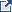 Significant deficiencies and material weaknesses in internal control over major programs.Material noncompliance with the federal statues, regulations, or the terms and conditions of federal awards related to a major program.Known questioned costs that are greater than $25,000 for a type of compliance requirement for a major program.  The auditor also must  report (in the schedule of findings and questioned costs)  known questioned costs when likely questioned costs are greater than $25,000 for a type of compliance requirement for a major program. Known questioned costs that are greater than $25,000 for programs that are not audited as major.Known or likely fraud affecting a federal award, unless such fraud is otherwise reported as an audit finding in the schedule of findings and questioned costs.Significant instances of abuse relating to major programs.The circumstances concerning why the opinion in the auditor's report on compliance for major programs is other than an unmodified opinion, unless such circumstances are otherwise reported as audit findings in the schedule of findings and questioned costs (for example, a scope limitation that is not otherwise reported as a finding). Instances in which the results of audit follow-up procedures disclosed that the summary schedule of prior audit findings prepared by the auditee in accordance with 2 CFR 200.511(b) of the Uniform Guidance, materially misrepresents the status of any prior audit finding.Appendix I lists block grants and other programs excluded from the requirements of specified portions of 2 CFR Part 200.Auditors must review the Federal agency adoption of the Uniform Guidance (2 CFR Part 200) and nonprocurement suspension and debarment requirements (2 CFR Part 180) prior to issuing noncompliance citations to verify the Federal agency requirements. Auditors should also review this link for a discussion on how to cite non-compliance exceptions based on agency adoption of the UG.Per paragraph 13.50 of the AICPA Single Audit Guide, the schedule of findings and questioned costs must include all audit findings required to be reported under the Uniform Guidance.   A separate written communication (such as a communication sometimes referred to as a management letter) may not be used to communicate such matters to the auditee in lieu of reporting them as audit findings in accordance with the Uniform Guidance. See the discussion beginning at paragraph 13.34 for information on Uniform Guidance requirements for the schedule of findings and questioned costs. If there are other matters that do not meet the Uniform Guidance requirements for reporting but, in the auditor's judgment, warrant the attention those charged with governance, they should be communicated in writing or verbally. If such a communication is provided in writing to the auditee, there is no requirement for that communication to be referenced in the Uniform Guidance compliance report. Per table 13-2 a matter must meet the following in order to be communicated in the management letter: Other deficiencies in internal control over compliance that are not significant deficiencies or material weaknesses required to be reported but, in the auditor's judgment, are of sufficient importance to be communicated to management.Noncompliance with federal statutes, regulations or terms and conditions of federal awards related to a major program that does not meet the criteria for reporting under the Uniform Guidance but, in the auditor's judgment, is of sufficient importance to communicate to management or those charged with governance.Other findings or issues arising from the compliance audit that are not otherwise required to be reported but are, in the auditor's professional judgment, significant and relevant to those charged with governance.Name of Client:Year Ended:2023Federal Award Name:Housing Voucher ClusterAL#:14.871 Section 8 Housing Choice Vouchers14.879 Mainstream Voucher Program (MV)(1)(2)(6)(6)(3)(4)(5)(5)(6/7)Compliance RequirementCompliance RequirementCompliance RequirementApplicable per Compliance Supplement(Yes/No)Direct & Material to Program / Entity(Yes/No)Monetaryor Nonmonetary(Set by CFAE)(M/N)Population Subject to Requirement (if Monetary)(in $)Inherent Risk(from IRAF)(High/Low)Final Control Risk(High/Low)DetectionRisk of Noncompl.(High/Low)Overall Audit Risk of Noncompl.(High/Low)Federal Materiality by Compliance Requirement(usually 5%)AActivities Allowed or UnallowedYesM5%BAllowable Costs/Cost PrinciplesYesM5%CCash ManagementNoDReserved – Not UsedE EligibilityYesM/N5%FEquipment & Real Property MgmtNoGMatching, Level of Effort, EarmarkNoHPeriod of PerformanceNoIProcurement & Sus. & DebarmentNoJProgram IncomeNoKReserved – Not UsedLReportingYesN5%MSubrecipient MonitoringNoNSpecial Tests & Provisions – (1) Selection from the Waiting List YesM/N5%NSpecial Tests & Provisions – (2) Reasonable RentYesM/N5%NSpecial Tests & Provisions – (3) Utility Allowance ScheduleYesM/N5%NSpecial Tests & Provisions – (4) Housing Quality Standards Inspections YesM/N5%NSpecial Tests & Provisions – (5) HQS Enforcement YesM/N5%NSpecial Tests & Provisions – (6) Housing Assistance PaymentYesM/N5%NSpecial Tests & Provisions – (7) Operating Transfers and Administrative FeesYesM/N5%NSpecial Tests & Provisions – (8) Depository Agreements YesM/N5%NSpecial Tests & Provisions – (9) Proceeds from Dispositions  YesM/N5%NSpecial Tests & Provisions – (10) Rolling Forward Equity Balances YesM/N5%NSpecial Tests & Provisions – (11) CARES Act Funding YesM/N5%Auditors should clearly document what control procedures address the compliance requirement. Reference or link to documentation or where testing was performed.Basis for the control (Ex. reports, resources, etc. providing information needed to understand requirements and prevent or identify and correct errors):Control Procedure (Description of how auditee uses the “Basis” to prevent, or identify and correct or detect errors):Person(s) responsible for performing the control procedure (Title):Description of evidence documenting the control was applied (i.e. sampling unit):Consider the results of control testing above in assessing the risk of noncompliance.  Use this as the basis for determining the nature, timing, and extent (e.g., number of transactions to be selected) of substantive tests of compliance.(Source: 2023 OMB Compliance Supplement Part 3)AOS Auditors: Steps marked with an asterisk (*) are addressed via the attributes in the payroll and non-payroll Federal Testing Templates available on the Intranet.1.	Identify the types of activities which are either specifically allowed or prohibited by the laws, regulations, and the provisions of the contract or grant agreements pertaining to the program.Auditors should be able to identify these activities using Part 4 requirements as well as tailoring the “Additional Program Specific Information” section above.2.	When allowability is determined based upon summary level data, perform procedures to verify that:a.	Activities were allowable.b.	Individual transactions were properly classified and accumulated into the activity total.*3.	When allowability is determined based upon individual transactions, select a sample of transactions and perform procedures to verify that the transaction was for an allowable activity.4.	The auditor should be alert for large transfers of funds from program accounts which may have been used to fund unallowable activities.Consider the adequacy of the system and controls, and the effect on sample size, significant deficiencies/material weaknesses, material non-compliance and management letter comments.Auditors should review this link for a discussion on how to cite non-compliance exceptions based on agency adoption of the UG.Results of Test of Controls: (including material weaknesses, significant deficiencies, and management letter items)Assessment of Control Risk:Effect on the Nature, Timing, and Extent of Compliance (Substantive Test) including Sample Size:Results of Compliance (Substantive Tests) Tests:Questioned Costs:  Actual __________     Projected __________Auditors should clearly document what control procedures address the compliance requirement. Reference or link to documentation or where testing was performed.Basis for the control (Ex. reports, resources, etc. providing information needed to understand requirements and prevent or identify and correct errors):Control Procedure (Description of how auditee uses the “Basis” to prevent, or identify and correct or detect errors):Person(s) responsible for performing the control procedure (Title):Description of evidence documenting the control was applied (i.e. sampling unit):Consider the results of control testing above in assessing the risk of noncompliance.  Use this as the basis for determining the nature, timing, and extent (e.g., number of transactions to be selected) of substantive tests of compliance.(Source: 2023 OMB Compliance Supplement Part 3)AOS Auditors: Steps marked with an asterisk (*) are addressed via the attributes in the payroll and non-payroll Federal Testing Templates available on the Intranet.Direct Costs *Test a sample of transactions for conformance with the following criteria contained in 2 CFR Part 200, as applicable:If the auditor identifies unallowable direct costs, the auditor should be aware that “directly associated costs” might have been charged.  Directly associated costs are costs incurred solely as a result of incurring another cost, and would not have been incurred if the other cost had not been incurred.  For example, fringe benefits are “directly associated” with payroll costs.  When an unallowable cost is incurred, directly associated costs are also unallowable.Costs were approved by the Federal awarding agency, if required (see the above table (Selected Items of Cost, Exhibit 1) or 2 CFR 200.407 for selected items of cost that require prior written approval). Costs did not consist of improper payments, including (1) payments that should not have been made or that were made in incorrect amounts (including overpayments and underpayments) under statutory, contractual, administrative, or other legally applicable requirements; (2) payments that do not account for credit for applicable discounts; (3) duplicate payments; (4) payments that were made to an ineligible party or for an ineligible good or service; and (5) payments for goods or services not received (except for such payments where authorized by law).d.	Costs were necessary and reasonable for the performance of the Federal award and allocable under the principles of 2 CFR Part 200, Subpart E.e.	Costs conformed to any limitations or exclusions set forth in 2 CFR Part 200, Subpart E, or in the Federal award as to types or amount of cost items.While several selected items of cost are included in Exhibit 1 , one item to note is Compensation - Personnel Services, (formally referred to as Time and Effort/Semi Annual Certification). See 2 CFR 200.430. As a reminder, this is a policy-based requirement. If employees are partially paid from at least one federal grant, auditors should review the auditee’s policy for ensuring employee pay is allocated to federal programs based on actual time spent on each program and test accordingly.f.	Costs were consistent with policies and procedures that apply uniformly to both federally financed and other activities of the State/local government/Indian tribe department or agency.g.	Costs were accorded consistent treatment.  Costs were not assigned to a Federal award as a direct cost if any other cost incurred for the same purpose in like circumstances was allocated to the Federal award as an indirect cost.h.	Costs were not included as a cost of any other federally financed program in either the current or a prior period.i.	Costs were not used to meet the cost-sharing or matching requirements of another Federal program, except where authorized by Federal statute.j.	Costs were adequately documented.Indirect Costsa.	If the State/local department or agency is not required to submit an ICRP and related supporting documentation, the auditor should consider the risk of the reduced level of oversight in designing the nature, timing, and extent of compliance testing.b.	General Audit Procedures – The following procedures apply to charges to cost pools that are allocated wholly or partially to Federal awards or used in formulating indirect cost rates used for recovering indirect costs under Federal awards.(1)	Test a sample of transactions for conformance with:(a)	The criteria contained in the “Basic Considerations” section of 2 CFR 200.402 - 200.411.(b)	The principles to establish allowability or unallowability of certain items of cost (2 CFR 200.420 - 200.476).While several selected items of cost are included in Exhibit 1 , one item to note is Compensation - Personnel Services, (formally referred to as Time and Effort/Semi Annual Certification). See 2 CFR 200.430. As a reminder, this is a policy-based requirement. If employees are partially paid from at least one federal grant, auditors should review the auditee’s policy for ensuring employee pay is allocated to federal programs based on actual time spent on each program and test accordingly.(2)	If the auditor identifies unallowable costs, the auditor should be aware that directly associated costs might have been charged.  Directly associated costs are costs incurred solely as a result of incurring another cost, and would have not been incurred if the other cost had not been incurred.  When an unallowable cost is incurred, directly associated costs are also unallowable.  For example, occupancy costs related to unallowable general costs of government are also unallowable.c.	Special Audit Procedures for State, Local Government, and Indian Tribe ICRPs (see also the AOS discussion on testing the ICRP)(1)	Verify that the ICRP includes the required documentation in accordance with 2 CFR Part 200, Appendix VII, paragraph D.(2)	Testing of the ICRP – There may be a timing consideration when the audit is completed before the ICRP is completed.  In this instance, the auditor should consider performing interim testing of the costs charged to the cost pools and the allocation bases (e.g., determine from management the cost pools that management expects to include in the ICRP and test the costs for compliance with 2 CFR Part 200).  Should there be audit exceptions, corrective action may be taken earlier to minimize questioned costs.  In the next year’s audit, the auditor should complete testing and verify management’s representations against the completed ICRP.The following procedures are some acceptable options the auditor may use to obtain assurance that the costs collected in the cost pools and the allocation methods used are in compliance with 2 CFR Part 200, Subpart E:(a)	Indirect Cost Pool – Test the indirect cost pool to ascertain if it includes only allowable costs in accordance with 2 CFR Part 200.(i)	Test to ensure that unallowable costs are identified and eliminated from the indirect cost pool (e.g., capital expenditures, general costs of government).(ii)	Identify significant changes in expense categories between the prior ICRP and the current ICRP.  Test a sample of transactions to verify the allowability of the costs.(iii)	Trace the central service costs that are included in the indirect cost pool to the approved State/local government or central service CAP or to plans on file when submission is not required.(b)	Direct Cost Base – Test the methods of allocating the costs to ascertain if they are in accordance with the applicable provisions of 2 CFR Part 200 and produce an equitable distribution of costs.(i)	Determine that the proposed base(s) includes all activities that benefit from the indirect costs being allocated.(ii)	If the direct cost base is not limited to direct salaries and wages, determine that distorting items are excluded from the base.  Examples of distorting items include capital expenditures, flow-through funds (such as benefit payments), and subaward costs in excess of $25,000 per subaward.(iii)	Determine the appropriateness of the allocation base (e.g., salaries and wages, modified total direct costs).(c)	Other Procedures (i)	Examine the records for employee compensation to ascertain if they are accurate, and the costs are allowable and properly allocated to the various functional and programmatic activities to which salary and wage costs are charged. (Refer to 2 CFR 200.430 for additional information on support of salaries and wages.)(ii)	For an ICRP using the multiple allocation base method, test statistical data (e.g., square footage, audit hours, salaries and wages) to ascertain if the proposed allocation or rate bases are reasonable, updated as necessary, and do not contain any material omissions.(3)	Testing of Charges Based Upon the ICRA – Perform the following procedures to test the application of charges to Federal awards based upon an ICRA:(a)	Obtain and read the current ICRA and determine the terms in effect.(b)	Select a sample of claims for reimbursement and verify that the rates used are in accordance with the rate agreement, that rates were applied to the appropriate bases, and that the amounts claimed were the product of applying the rate to the applicable base.  Verify that the costs included in the base(s) are consistent with the costs that were included in the base year (e.g., if the allocation base is total direct costs, verify that current-year direct costs do not include costs items that were treated as indirect costs in the base year).(4)	Other Procedures – No Negotiated ICRA(a)	If an indirect cost rate has not been negotiated by a cognizant agency for indirect costs, the auditor should determine whether documentation exists to support the costs.  When the auditee has documentation, the suggested general audit procedures under paragraph 3.b above should be performed to determine the appropriateness of the indirect cost charges to awards.(b)	If an indirect cost rate has not been negotiated by a cognizant agency for indirect costs, and documentation to support the indirect costs does not exist, the auditor should question the costs based on a lack of supporting documentation.Consider the adequacy of the system and controls, and the effect on sample size, significant deficiencies/material weaknesses, material non-compliance and management letter comments.Auditors should review this link for a discussion on how to cite non-compliance exceptions based on agency adoption of the UG.This box should include results of applicable additional testing sections as determined at the beginning of Section B.Results of Test of Controls: (including material weaknesses, significant deficiencies and management letter items)Assessment of Control Risk:Effect on the Nature, Timing, and Extent of Compliance (Substantive Test) including Sample Size:Results of Compliance (Substantive Tests) Tests:Questioned Costs:  Actual __________     Projected __________Auditors should clearly document what control procedures address the compliance requirement. Reference or link to documentation or where testing was performed.Basis for the control (Ex. reports, resources, etc. providing information needed to understand requirements and prevent or identify and correct errors):Control Procedure (Description of how auditee uses the “Basis” to prevent, or identify and correct or detect errors):Person(s) responsible for performing the control procedure (Title):Description of evidence documenting the control was applied (i.e. sampling unit):Consider the results of control testing above in assessing the risk of noncompliance.  Use this as the basis for determining the nature, timing, and extent (e.g., number of transactions to be selected) of substantive tests of compliance.(Source: 2023 OMB Compliance Supplement Part 3)1.	Eligibility for Individuals a.	For some Federal programs with a large number of people receiving benefits, the non-Federal entity may use a computer system for processing individual eligibility determinations and delivery of benefits.  Often these computer systems are complex and will be separate from the non-Federal entity’s regular financial accounting system.  Typical functions that a computer system used for determining eligibility may perform are:-	Perform calculations to assist in determining who is eligible and the amount of benefits-	Pay benefits (e.g., write checks)-	Maintain eligibility records, including information about each individual and benefits paid to or on behalf of the individual (regular payments, refunds, and adjustments)-	Track the period of time during which an individual is eligible to receive benefits, i.e., from the beginning date of eligibility through the date when those benefits stop, generally at the end of a predetermined period, unless there is a redetermination of eligibility -	Perform matches with other computer databases to verify eligibility (e.g., matches to verify earnings or identify individuals who are deceased)-	Control who is authorized to approve benefits for eligible individuals (e.g., an employee may be approving benefits on-line and this process may be controlled by passwords or other access controls)-	Produce exception reports indicating likely errors that need follow-up (e.g., when benefits exceed a certain amount, would not be appropriate for a particular classification of individuals, or are paid more frequently than normal)Because of the diversity of computer systems, both hardware and software, it is not practical for this Supplement to provide suggested audit procedures to address each system.  However, generally accepted auditing standards provide guidance for the auditor when computer processing relates to accounting information that can materially affect the financial statements being audited.  Similarly, when eligibility is material to a major program, and a computer system is integral to eligibility compliance, the auditor should follow this guidance and consider the non-Federal entity’s computer processing.  The auditor should perform audit procedures relative to the computer system for eligibility as necessary to support the opinion on compliance for the major program.  Due to the nature and controls of computer systems, the auditor may choose to perform these tests of the computer systems as part of testing the internal controls for eligibility.b.	Split Eligibility Determination Functions(1)	Background – Some non-Federal entities pay the Federal benefits to the eligible participants but arrange with another entity to perform part or all of the eligibility determination.  For example, a State arranges with local government social services agencies to perform the “intake function” (e.g., the meeting with the social services client to determine income and categorical eligibility) while the State maintains the computer systems supporting the eligibility determination process and actually pays the benefits to the participants.  In such cases, the State is fully responsible for Federal compliance for the eligibility determination, as the benefits are paid by the State.  Moreover, the State shows the benefits paid as Federal awards expended on the State’s Schedule of Expenditures of Federal Awards.  Therefore, the auditor of the State is responsible for meeting the internal control and compliance audit objectives for eligibility.  This may require the auditor of the State to perform, coordinate, or arrange for additional procedures to ensure compliant eligibility determinations when another entity performs part of the eligibility determination functions.  The responsibility of the auditor of the State for auditing eligibility does not relieve the auditor of the other entity (e.g., local government) from responsibility for meeting those internal control and compliance audit objectives for eligibility that apply to the other entity’s responsibilities.  An exception occurs when the auditor of the other entity confirms with the auditor of the State that certain procedures are not necessary.(2)	Ensure that eligibility testing includes all benefit payments regardless of whether another entity, by arrangement, performs part of the eligibility determination functions. c.	Perform procedures to ascertain if the non-Federal entity’s records/database includes all individuals receiving benefits during the audit period (e.g., that the population of individuals receiving benefits is complete).d.	Select a sample of individuals receiving benefits and perform tests to ascertain if (1)	The required eligibility determinations and redeterminations, (including obtaining any required documentation/verifications) were performed and the individual was determined to be eligible in accordance with the compliance requirements of the program.  (Note that some programs have both initial and continuing eligibility requirements and the auditor should design and perform appropriate tests for both. Also, some programs require periodic redeterminations of eligibility, which should also be tested.)(2)	Benefits paid to or on behalf of the individuals were calculated correctly and in compliance with the requirements of the program.(3)	Benefits were discontinued when the period of eligibility expired.e.	In some programs, the non-Federal entity is required to use a quality control process to obtain assurances about eligibility.  Review the quality control process and perform tests to ascertain if it is operating to effectively meet the objectives of the process and in compliance with applicable program requirements.2.	Eligibility for Group of Individuals or Area of Service Delivery – Not Applicable3.	Eligibility for Subrecipients – Not ApplicableConsider the adequacy of the system and controls, and the effect on sample size, significant deficiencies/material weaknesses, material non-compliance and management letter comments.Auditors should review this link for a discussion on how to cite non-compliance exceptions based on agency adoption of the UG.Results of Test of Controls: (including material weaknesses, significant deficiencies and management letter items)Assessment of Control Risk:Effect on the Nature, Timing, and Extent of Compliance (Substantive Test) including Sample Size:Results of Compliance (Substantive Tests) Tests:Questioned Costs:  Actual __________     Projected __________Subaward Data ElementDefinitionSubawardee NameThis is the Sub-Awardee’s NameSubawardee DUNS #The subawardee organization’s nine-digit Data Universal Numbering System (DUNS) number.Amount of SubawardThe net dollar amount of federal funds awarded to thesubawardee including modifications.Subaward Obligation/Action DateDate the subaward agreement was signed.Date of Report SubmissionDate the recipient entered the action/obligation into FSRS.Subaward NumberSubaward number or other identifying number assigned by the prime awardee organization to facilitate the tracking of itssubawards.Subaward Project DescriptionDescribes the subaward project.Subawardee Names and Compensation of HighlyCompensated OfficersNames of officers if thresholds are met.Auditors should clearly document what control procedures address the compliance requirement. Reference or link to documentation or where testing was performed.Basis for the control (Ex. reports, resources, etc. providing information needed to understand requirements and prevent or identify and correct errors):Control Procedure (Description of how auditee uses the “Basis” to prevent, or identify and correct or detect errors):Person(s) responsible for performing the control procedure (Title):Description of evidence documenting the control was applied (i.e. sampling unit):OMB Note for Direct Awards Only:  For recipients using HHS’ Payment Management System (PMS) to draw Federal funds, the auditor should consider the following steps numbered 1 through 4 as they pertain to the cash reporting portion of the SF-425A, regardless of the source of the data included in the PMS reports. (During FY2016, HHS is completing the transition from pooled payment to use of subaccounts.) Although certain data is supplied by the Federal awarding agency (e.g., award authorization amounts) and certain amounts are provided by HHS’ Payment Management Services, the auditor should ensure that such amounts are in agreement with the recipient’s records and are otherwise accurate.Consider the results of control testing above in assessing the risk of noncompliance.  Use this as the basis for determining the nature, timing, and extent (e.g., number of transactions to be selected) of substantive tests of compliance.(Source: 2023 OMB Compliance Supplement Part 3)1.	Review applicable statutes, regulations, and the terms and conditions of the Federal award pertaining to reporting requirements.  Determine the types and frequency of required reports.  Obtain and review Federal awarding agency or pass-through entity, in the case of a subrecipient, instructions for completing the reports.a.	For financial reports, ascertain the accounting basis used in reporting the data (e.g., cash or accrual).b.	For performance and special reports, determine the criteria and methodology used in compiling and reporting the data.2.	Select a sample of reports and perform appropriate analytical procedures and ascertain the reason for any unexpected differences.  Examples of analytical procedures include:a.	Comparing current period reports to prior period reports.b.	Comparing anticipated results to the data included in the reports.c.	Comparing information obtained during the audit of the financial statements to the reports.3.	Select a sample of each of the following report types, and test for accuracy and completeness:a.	Financial reports(1)	Ascertain if the financial reports were prepared in accordance with the required accounting basis.  (2)	Review accounting records and ascertain if all applicable accounts were included in the sampled reports (e.g., program income, expenditure credits, loans, interest earned on Federal funds, and reserve funds).(3)	Trace the amounts reported to accounting records that support the audited financial statements and the Schedule of Expenditures of Federal Awards and verify agreement or perform alternative procedures to verify the accuracy and completeness of the reports and that they agree with the accounting records.  If reports require information on an accrual basis and the entity does not prepare its accounting records on an accrual basis, determine whether the reported information is supported by available documentation.(4)	For any discrepancies noted in SF-425 reports concerning cash status when the advance payment method is used, review subsequent SF-425 reports to ascertain if the discrepancies were appropriately resolved with the applicable payment system.b.	Performance and special reportsTesting is only required for data identified by the federal agency as key line items in the Part 4 OMB Program Specific Requirements section above. If an agency does not identify key line items auditors are only required to test that the report was submitted in a timely manner. If the program is not included in Part 4 of the OMB Compliance Supplement, auditors will need to review the grant agreement to determine applicability.(1)	Review the supporting records and ascertain if all applicable data elements were included in the sampled reports.  Trace the reported data to records that accumulate and summarize data.(2)	Perform tests of the underlying data to verify that the data were accumulated and summarized in accordance with the required or stated criteria and methodology, including the accuracy and completeness of the reports.c. 	Special reports for FFATA (Only applicable for direct recipients)(1)	Gain an understanding of the recipient’s methodology used to identify which, if any, awards were subject to the Transparency Act based on inclusion of the award term, the assignment by the federal awarding agency of a new FAIN, the effective date of the reporting requirement, and whether the entity passed funds through to first-tier subrecipients.(2)	Select a sample of first-tier subawards. Obtain related subaward agreements/amendments/modifications and determine if the subaward/subcontract was subject to reporting under the Transparency Act based on (a) the date of the award and (b) the amount of the obligating action for subawards or face value of the first-tier subcontracts (inclusive of modifications).If the subaward/subcontract was subject to reporting under the Transparency Act:(a)	Using the FAIN, find the award in FSRS.FSRS is the portal where the recipient enters the award information; it is only accessible by the recipient. Therefore, in order for recipients to demonstrate that information has been properly input, they should coordinate with the auditor regarding the auditor’s review of the information, physically or virtually (e.g. by logging into its FSRS account either in the auditor’s presence or remotely using technology such as screensharing, screenshot evidence, etc.) so that the auditor is able to find the awards in the system as required in this procedure).(b)	Compare the award information accessed in step 2.a to the subaward/subcontract documents maintained by the recipient to assess if—(i)	applicable subaward obligations /modifications have been reported,(ii)	the key data elements (see above) were accurately reported and are supported by the source documentation, and(iii)	the action was reported in FSRS no later than the last day of the month following the month in which the subaward/subaward amendment obligation was made or the subcontract award/subcontract modification was made.(c)	The auditor must provide the following information for non- compliance finding (s) as the results of step 2.b.(i)	The non-federal entity did not report the subaward information(ii)	The non-federal entity did not report the subaward information timely(iii)	The non-federal entity reported incorrect amount(iv)	The non-federal entity did not report all the key data elementsThe following format is recommended to report non-compliance findings and included in the audit report. Data is included for illustration purposes only.d.	For each type of report(1)	When intervening computations or calculations are required between the records and the reports, trace reported data elements to supporting worksheets or other documentation that link reports to the data.(2)	Test mathematical accuracy of reports and supporting worksheets.4.	Obtain written representation from management that the reports provided to the auditor are true copies of the reports submitted or electronically transmitted to the Federal awarding agency, the applicable payment system, or pass-through entity in the case of a subrecipient.Consider the adequacy of the system and controls, and the effect on sample size, significant deficiencies/material weaknesses, material non-compliance and management letter comments.Auditors should review this link for a discussion on how to cite non-compliance exceptions based on agency adoption of the UG.Results of Test of Controls: (including material weaknesses, significant deficiencies and management letter items)Assessment of Control Risk:Effect on the Nature, Timing, and Extent of Compliance (Substantive Test) including Sample Size:Results of Compliance (Substantive Tests) Tests:Questioned Costs:  Actual __________     Projected __________Auditors should clearly document what control procedures address the compliance requirement. Reference or link to documentation or where testing was performed.Basis for the control (Ex. reports, resources, etc. providing information needed to understand requirements and prevent or identify and correct errors):Control Procedure (Description of how auditee uses the “Basis” to prevent, or identify and correct or detect errors):Person(s) responsible for performing the control procedure (Title):Description of evidence documenting the control was applied (i.e. sampling unit):Consider the results of control testing above in assessing the risk of noncompliance.  Use this as the basis for determining the nature, timing, and extent (e.g., number of transactions to be selected) of substantive tests of compliance.(Source: 2023 OMB Compliance Supplement Part 3)a.	Review the PHA’s applicant selection policies.b.	Test a sample of new participants admitted to the program to ascertain if they were selected from 	the waiting list in accordance with the PHA’s applicant selection policies.c.	Test a sample of applicant names that reached the top of the waiting list to ascertain if they were 	admitted to the program or provided the opportunity to be admitted to the program in accordance 	with the PHA’s applicant selection policies.Consider the adequacy of the system and controls, and the effect on sample size, significant deficiencies/material weaknesses, material non-compliance and management letter comments.Auditors should review this link for a discussion on how to cite non-compliance exceptions based on agency adoption of the UG.Results of Test of Controls: (including material weaknesses, significant deficiencies and management letter items)Assessment of Control Risk:Effect on the Nature, Timing, and Extent of Compliance (Substantive Test) including Sample Size:Results of Compliance (Substantive Tests) Tests:Questioned Costs:  Actual __________     Projected __________Auditors should clearly document what control procedures address the compliance requirement. Reference or link to documentation or where testing was performed.Basis for the control (Ex. reports, resources, etc. providing information needed to understand requirements and prevent or identify and correct errors):Control Procedure (Description of how auditee uses the “Basis” to prevent, or identify and correct or detect errors):Person(s) responsible for performing the control procedure (Title):Description of evidence documenting the control was applied (i.e. sampling unit):Consider the results of control testing above in assessing the risk of noncompliance.  Use this as the basis for determining the nature, timing, and extent (e.g., number of transactions to be selected) of substantive tests of compliance.(Source: 2023 OMB Compliance Supplement Part 3)a.	Review the PHA’s method in its administrative plan for determining reasonable rent.b.	Test a sample of leases for newly leased units and ascertain if the PHA has documented the 	determination of reasonable rent in accordance with the PHA’s administrative plan.c.	Test a sample of leases for which the PHA is required to determine reasonable rent during the term 	of the HAP contract and ascertain if the PHA has documented the determination of reasonable rent 	in accordance with the PHA’s administrative plan.Consider the adequacy of the system and controls, and the effect on sample size, significant deficiencies/material weaknesses, material non-compliance and management letter comments.Auditors should review this link for a discussion on how to cite non-compliance exceptions based on agency adoption of the UG.Results of Test of Controls: (including material weaknesses, significant deficiencies and management letter items)Assessment of Control Risk:Effect on the Nature, Timing, and Extent of Compliance (Substantive Test) including Sample Size:Results of Compliance (Substantive Tests) Tests:Questioned Costs:  Actual __________     Projected __________Auditors should clearly document what control procedures address the compliance requirement. Reference or link to documentation or where testing was performed.Basis for the control (Ex. reports, resources, etc. providing information needed to understand requirements and prevent or identify and correct errors):Control Procedure (Description of how auditee uses the “Basis” to prevent, or identify and correct or detect errors):Person(s) responsible for performing the control procedure (Title):Description of evidence documenting the control was applied (i.e. sampling unit):Consider the results of control testing above in assessing the risk of noncompliance.  Use this as the basis for determining the nature, timing, and extent (e.g., number of transactions to be selected) of substantive tests of compliance.(Source: 2023 OMB Compliance Supplement Part 3)a.	Review PHA procedures for obtaining and reviewing utility rate data each year.b.	Review data on utility rates that the PHA obtained during the last 12 months and ascertain, based 	on data available at the PHA, if there has been a change of 10 percent or more in a utility rate since 	the last time the utility allowance schedule was revised, and if so, verify that the PHA revised its 	utility allowance schedule to reflect the rate increase.Consider the adequacy of the system and controls, and the effect on sample size, significant deficiencies/material weaknesses, material non-compliance and management letter comments.Auditors should review this link for a discussion on how to cite non-compliance exceptions based on agency adoption of the UG.Results of Test of Controls: (including material weaknesses, significant deficiencies and management letter items)Assessment of Control Risk:Effect on the Nature, Timing, and Extent of Compliance (Substantive Test) including Sample Size:Results of Compliance (Substantive Tests) Tests:Questioned Costs:  Actual __________     Projected __________Auditors should clearly document what control procedures address the compliance requirement. Reference or link to documentation or where testing was performed.Basis for the control (Ex. reports, resources, etc. providing information needed to understand requirements and prevent or identify and correct errors):Control Procedure (Description of how auditee uses the “Basis” to prevent, or identify and correct or detect errors):Person(s) responsible for performing the control procedure (Title):Description of evidence documenting the control was applied (i.e. sampling unit):Consider the results of control testing above in assessing the risk of noncompliance.  Use this as the basis for determining the nature, timing, and extent (e.g., number of transactions to be selected) of substantive tests of compliance.(Source: 2023 OMB Compliance Supplement Part 3)a.	Review the PHA’s procedures for performing HQS inspections and quality control re-inspections.b.	Test a sample of units for which rental assistance was paid during the fiscal year and review 	inspection reports to ascertain if the unit was inspected.c.	Review the PHA’s reports of re-inspections to ascertain if quality control re-inspections were 	performed.Consider the adequacy of the system and controls, and the effect on sample size, significant deficiencies/material weaknesses, material non-compliance and management letter comments.Auditors should review this link for a discussion on how to cite non-compliance exceptions based on agency adoption of the UG.Results of Test of Controls: (including material weaknesses, significant deficiencies and management letter items)Assessment of Control Risk:Effect on the Nature, Timing, and Extent of Compliance (Substantive Test) including Sample Size:Results of Compliance (Substantive Tests) Tests:Questioned Costs:  Actual __________     Projected __________Auditors should clearly document what control procedures address the compliance requirement. Reference or link to documentation or where testing was performed.Basis for the control (Ex. reports, resources, etc. providing information needed to understand requirements and prevent or identify and correct errors):Control Procedure (Description of how auditee uses the “Basis” to prevent, or identify and correct or detect errors):Person(s) responsible for performing the control procedure (Title):Description of evidence documenting the control was applied (i.e. sampling unit):Consider the results of control testing above in assessing the risk of noncompliance.  Use this as the basis for determining the nature, timing, and extent (e.g., number of transactions to be selected) of substantive tests of compliance.(Source: 2023 OMB Compliance Supplement Part 3)a.	Select a sample of units with failed HQS inspections during the audit period from the PHA’s logs 	or records of failed HQS inspections.b.	Verify that the files document that the PHA required correction of any cited life threatening HQS 	deficiencies within 24 hours of the inspection and of all other HQS deficiencies within 30 calendar 	days of the inspection or within a PHA-approved extension.c.	If the correction period has ended, verify that the files contain a unit inspection report or evidence 	of other verification documenting that any PHA-required repairs were completed.d.	Where the file shows that the owner failed to correct the cited HQS deficiencies within the specified 	time frame, verify that documents in the file show that the PHA properly stopped (abated) HAPs or 	terminated the HAP contract.e.	Where the file shows that the family failed to correct the cited HQS deficiencies within the specified 	time frame, verify that documents in the file show that the PHA took action to enforce the family 	obligations.Consider the adequacy of the system and controls, and the effect on sample size, significant deficiencies/material weaknesses, material non-compliance and management letter comments.Auditors should review this link for a discussion on how to cite non-compliance exceptions based on agency adoption of the UG.Results of Test of Controls: (including material weaknesses, significant deficiencies and management letter items)Assessment of Control Risk:Effect on the Nature, Timing, and Extent of Compliance (Substantive Test) including Sample Size:Results of Compliance (Substantive Tests) Tests:Questioned Costs:  Actual __________     Projected __________Auditors should clearly document what control procedures address the compliance requirement. Reference or link to documentation or where testing was performed.Basis for the control (Ex. reports, resources, etc. providing information needed to understand requirements and prevent or identify and correct errors):Control Procedure (Description of how auditee uses the “Basis” to prevent, or identify and correct or detect errors):Person(s) responsible for performing the control procedure (Title):Description of evidence documenting the control was applied (i.e. sampling unit):Consider the results of control testing above in assessing the risk of noncompliance.  Use this as the basis for determining the nature, timing, and extent (e.g., number of transactions to be selected) of substantive tests of compliance.(Source: 2023 OMB Compliance Supplement Part 3)a.	Review PHAs’ quality control procedures for maintaining the HAP register.b.	Verify that HAP contracts or contract amendments agree with the amount recorded on the HAP 	register and the amount on 12u of the HUD-50058.Consider the adequacy of the system and controls, and the effect on sample size, significant deficiencies/material weaknesses, material non-compliance and management letter comments.Auditors should review this link for a discussion on how to cite non-compliance exceptions based on agency adoption of the UG.Results of Test of Controls: (including material weaknesses, significant deficiencies and management letter items)Assessment of Control Risk:Effect on the Nature, Timing, and Extent of Compliance (Substantive Test) including Sample Size:Results of Compliance (Substantive Tests) Tests:Questioned Costs:  Actual __________     Projected __________Auditors should clearly document what control procedures address the compliance requirement. Reference or link to documentation or where testing was performed.Basis for the control (Ex. reports, resources, etc. providing information needed to understand requirements and prevent or identify and correct errors):Control Procedure (Description of how auditee uses the “Basis” to prevent, or identify and correct or detect errors):Person(s) responsible for performing the control procedure (Title):Description of evidence documenting the control was applied (i.e. sampling unit):Consider the results of control testing above in assessing the risk of noncompliance.  Use this as the basis for determining the nature, timing, and extent (e.g., number of transactions to be selected) of substantive tests of compliance.(Source: 2023 OMB Compliance Supplement Part 3)a.	Selected a sample of transactions related to the following FDS Lines: 	144 – Inter Program – Due From	124 – Accounts receivable – other government 	125 – Accounts receivable – miscellaneous 	10020 – Operating transfers out	10030 – Operating transfers from/to primary government 	10040 – Operating transfers from/to component unit	11040 – Prior period adjustments, equity transfers, and correction of errors 	11170 – Administrative fee equity	11180 – Housing assistance payment equityb.	Test for improper transfers or inappropriate use of fundsConsider the adequacy of the system and controls, and the effect on sample size, significant deficiencies/material weaknesses, material non-compliance and management letter comments.Auditors should review this link for a discussion on how to cite non-compliance exceptions based on agency adoption of the UG.Results of Test of Controls: (including material weaknesses, significant deficiencies and management letter items)Assessment of Control Risk:Effect on the Nature, Timing, and Extent of Compliance (Substantive Test) including Sample Size:Results of Compliance (Substantive Tests) Tests:Questioned Costs:  Actual __________     Projected __________Auditors should clearly document what control procedures address the compliance requirement. Reference or link to documentation or where testing was performed.Basis for the control (Ex. reports, resources, etc. providing information needed to understand requirements and prevent or identify and correct errors):Control Procedure (Description of how auditee uses the “Basis” to prevent, or identify and correct or detect errors):Person(s) responsible for performing the control procedure (Title):Description of evidence documenting the control was applied (i.e. sampling unit):Consider the results of control testing above in assessing the risk of noncompliance.  Use this as the basis for determining the nature, timing, and extent (e.g., number of transactions to be selected) of substantive tests of compliance.(Source: 2023 OMB Compliance Supplement Part 3)a.	Verify the existence of the agreements.b.	Verify that the PHA has met the terms of the agreements, including that funds are placed in an 	interest-bearing account if required by the depository agreement.Consider the adequacy of the system and controls, and the effect on sample size, significant deficiencies/material weaknesses, material non-compliance and management letter comments.Auditors should review this link for a discussion on how to cite non-compliance exceptions based on agency adoption of the UG.Results of Test of Controls: (including material weaknesses, significant deficiencies and management letter items)Assessment of Control Risk:Effect on the Nature, Timing, and Extent of Compliance (Substantive Test) including Sample Size:Results of Compliance (Substantive Tests) Tests:Questioned Costs:  Actual __________     Projected __________Auditors should clearly document what control procedures address the compliance requirement. Reference or link to documentation or where testing was performed.Basis for the control (Ex. reports, resources, etc. providing information needed to understand requirements and prevent or identify and correct errors):Control Procedure (Description of how auditee uses the “Basis” to prevent, or identify and correct or detect errors):Person(s) responsible for performing the control procedure (Title):Description of evidence documenting the control was applied (i.e. sampling unit):Consider the results of control testing above in assessing the risk of noncompliance.  Use this as the basis for determining the nature, timing, and extent (e.g., number of transactions to be selected) of substantive tests of compliance.(Source: 2023 OMB Compliance Supplement Part 3)a.	Ascertain that the PHA received any proceeds from disposing of real property under Section 18 or 	22 of the 1937 Act.b.	Verify that proceeds received were placed in a restricted account subject to the HUD General 	Depository Agreement HUD-51999 (GDA)(4/18).Consider the adequacy of the system and controls, and the effect on sample size, significant deficiencies/material weaknesses, material non-compliance and management letter comments.Auditors should review this link for a discussion on how to cite non-compliance exceptions based on agency adoption of the UG.Results of Test of Controls: (including material weaknesses, significant deficiencies and management letter items)Assessment of Control Risk:Effect on the Nature, Timing, and Extent of Compliance (Substantive Test) including Sample Size:Results of Compliance (Substantive Tests) Tests:Questioned Costs:  Actual __________     Projected __________Auditors should clearly document what control procedures address the compliance requirement. Reference or link to documentation or where testing was performed.Basis for the control (Ex. reports, resources, etc. providing information needed to understand requirements and prevent or identify and correct errors):Control Procedure (Description of how auditee uses the “Basis” to prevent, or identify and correct or detect errors):Person(s) responsible for performing the control procedure (Title):Description of evidence documenting the control was applied (i.e. sampling unit):Consider the results of control testing above in assessing the risk of noncompliance.  Use this as the basis for determining the nature, timing, and extent (e.g., number of transactions to be selected) of substantive tests of compliance.(Source: 2023 OMB Compliance Supplement Part 3)a.	If audit testing, account analysis, or third party (e.g., HUD) information provides evidence that the 	current HAP and Administrative Fee equity is not correctly stated, verify that the PHA has corrected 	the account balances.b.	Verify that, like any prior-year correction entry, these accounting transactions were properly made 	and the account balances for the HAP and Administrative Fee equity accounts were properly 	corrected.Consider the adequacy of the system and controls, and the effect on sample size, significant deficiencies/material weaknesses, material non-compliance and management letter comments.Auditors should review this link for a discussion on how to cite non-compliance exceptions based on agency adoption of the UG.Results of Test of Controls: (including material weaknesses, significant deficiencies and management letter items)Assessment of Control Risk:Effect on the Nature, Timing, and Extent of Compliance (Substantive Test) including Sample Size:Results of Compliance (Substantive Tests) Tests:Questioned Costs:  Actual __________     Projected __________#New Column #Column Name114.PHCPublic Housing CARES Act Funding214.HCCHCV CARES Act Funding (both HAP and Administrative Fee)314.MSCMainstream CARES Act Funding (both HAP and Administrative Fee)414.MRCModerate Rehabilitation CARES Act Funding514.CCCCentral Office Cost Center CARES Act Funding614.CMTCARES Act Funding Transferred to MTWAuditors should clearly document what control procedures address the compliance requirement. Reference or link to documentation or where testing was performed.Basis for the control (Ex. reports, resources, etc. providing information needed to understand requirements and prevent or identify and correct errors):Control Procedure (Description of how auditee uses the “Basis” to prevent, or identify and correct or detect errors):Person(s) responsible for performing the control procedure (Title):Description of evidence documenting the control was applied (i.e. sampling unit):Consider the results of control testing above in assessing the risk of noncompliance.  Use this as the basis for determining the nature, timing, and extent (e.g., number of transactions to be selected) of substantive tests of compliance.(Source: 2023 OMB Compliance Supplement Part 3)a.	If audit testing, account analysis, or third party (e.g., HUD) information provides evidence that the 	current HAP and Administrative Fee equity is not correctly stated, verify that the PHA has corrected 	the account balances.b.	Verify that, like any prior-year correction entry, these accounting transactions were properly made 	and the account balances for the HAP and Administrative Fee equity accounts were properly 	corrected.c.	Obtain supporting documentation for CARES Act HAP funds received and evaluate to determine 	whether:	 (1)	The amounts received were accounted for separately under the appropriate program.	 (2)	The amount recorded in the general ledger agrees to supporting documentation.	 (3)	Appropriate columns were included in the FDS and that amounts reported in the FDS agree 		to amounts in the general ledger.	 (4)	Verify that SF-425 forms were submitted to HUD in accordance with PIH Notice 2022-21. 		Ascertain that the amount reported on SF-425 ties to amount reported on FDS.d.	Select a sample of CARES Act HAP fund disbursements and test to determine:	 (1)	Whether the funds were used for eligible HAP expenses within the Period of Performance.	 (2)	If any funds were inappropriately used for the repayment of debts or any amounts owed to 		HUD including, but not limited to, OIG, QAD, or other monitoring review findings.	 (3)	Whether funds were inappropriately used for Administrative Fee purposes.	 (4)	Whether funds were inappropriately rolled into RNP.	 (5)	Whether the transactions for amounts disbursed were accurately recorded in the 			appropriate program in the general ledger.	 (6)	Ensure funds were properly closed out, and that only unliquidated obligations were spent 		in accordance with 2 CFR 200.344 guidance. Also ensure funding activity was reported 		correctly through financial form SF-425 in CY 2022 and/or 2023 for PHAs that submitted 		late. See PIH Notice 2022-21.e.	Obtain supporting documentation for CARES Act Administrative Fee funds received and evaluate 	to determine whether:	 (1)	The amounts received were accounted for separately under the appropriate program.	 (2)	The amount recorded in the general ledger agrees to supporting documentation.f.	Select a sample of CARES Act Administrative Fee fund disbursements and test to determine:	 (1)	Whether the funds were used for either administrative expenses allowable under the 		applicable program, or other expenses related to COVID-19 identified in Section 4 of PIH 		Notice 2020-18.	 (2)	Whether funds were used for a purpose other than those listed in Section 4 of PIH Notice 		2020-18, and if so whether HUD approval was obtained for the use.	 (3)	Whether the transactions for amounts disbursed were accurately recorded in the 			appropriate program in the general ledger and follow the guidance provided in PIH Notice 		2020-24.g.	Select a sample of COCC fee disbursements charged to CARES Act Administrative Fees and 	determine whether the fee amounts were allowable and properly recorded in the general ledger 	and reported in the FDS under the provisions in PIH Notice 2020-24.h.	Determine whether amounts reported in CARES Act FDS columns resulting from Administrative 	Fee expenses agree to amounts recorded in the general ledger.i.	If HUD has implemented quarterly CARES Act funds reporting requirements:	 (1)	Determine whether required reporting has been completed.	 (2)	Determine whether amounts in the quarterly reports are consistent with amounts reported 		in the FDS.j.	Select a sample of ARP funding adjustment related expenses and test to determine:	 (1)	Ensure funds were used for eligible HCV or Mainstream Voucher HAP expenses, and only 		through the period of performance of June 30, 2022.k.	Determine whether amounts reported in EHV columns on the FDS for HAP disbursements agree 	to amounts recorded in the general ledger.l.	Ascertain if the PHA received any proceeds from disposing of real property under Section 18 or 22 	of the 1937 Act;m.	Verify that proceeds received are placed in a restricted account subject to the HUD General 	Depository Agreement HUD-51999 (GDA)(4/18); andn.	Review PHA invoices and other documentation to verify proceeds were used for HUD-approved 	eligible HCVP expenses.o.	Review that PHA keeps separate records for Special Purpose Vouchers and Mainstream 	Vouchers, and funds were only used for the intended purposes. For example, Mainstream Voucher 	HAP and administrative fees were used only for monthly HAP payments and Mainstream Vouchers 	related operating expenses, respectively.Consider the adequacy of the system and controls, and the effect on sample size, significant deficiencies/material weaknesses, material non-compliance and management letter comments.Auditors should review this link for a discussion on how to cite non-compliance exceptions based on agency adoption of the UG.Results of Test of Controls: (including material weaknesses, significant deficiencies and management letter items)Assessment of Control Risk:Effect on the Nature, Timing, and Extent of Compliance (Substantive Test) including Sample Size:Results of Compliance (Substantive Tests) Tests:Questioned Costs:  Actual __________     Projected __________ConclusionConclusionConclusionThe opinion on this major program should be:The opinion on this major program should be:Unmodified:Qualified (describe):Adverse (describe):Disclaimer (describe):Cross-reference to internal control matters (significant deficiencies or material weaknesses), if any, documented in the FACCR:Cross-reference to questioned costs and matter of noncompliance, if any, documented in this FACCR:Cross-reference to any Management Letter items and explain why not included in the Single Audit Compliance Report: